Документ предоставлен КонсультантПлюс
Зарегистрировано в Минюсте России 7 декабря 2016 г. N 44605МИНИСТЕРСТВО ТРАНСПОРТА РОССИЙСКОЙ ФЕДЕРАЦИИПРИКАЗот 30 сентября 2016 г. N 285О ВЕДОМСТВЕННЫХ НАГРАДАХМИНИСТЕРСТВА ТРАНСПОРТА РОССИЙСКОЙ ФЕДЕРАЦИИВ соответствии с пунктами 5.2.55 и 6.2 Положения о Министерстве транспорта Российской Федерации, утвержденного постановлением Правительства Российской Федерации от 30 июля 2004 г. N 395 (Собрание законодательства Российской Федерации, 2004, N 32, ст. 3342; 2006, N 15, ст. 1612, N 24, ст. 2601, N 52 (ч. 3), ст. 5587; 2008, N 8, ст. 740, N 11 (ч. 1), ст. 1029, N 17, ст. 1883, N 18, ст. 2060, N 22, ст. 2576, N 42, ст. 4825, N 46, ст. 5337; 2009, N 3, ст. 378, N 4, ст. 506, N 6, ст. 738, N 13, ст. 1558, N 18 (ч. 2), ст. 2249, N 32, ст. 4046, N 33, ст. 4088, N 36, ст. 4361, N 51, ст. 6332; 2010, N 6, ст. 650, ст. 652, N 11, ст. 1222, N 12 ст. 1348, N 13 ст. 1502, N 15, ст. 1805, N 25, ст. 3172, N 26, ст. 3350, N 31, ст. 4251; 2011, N 14, ст. 1935, N 26, ст. 3801, ст. 3804, N 32, ст. 4832, N 38, ст. 5389, N 46, ст. 6526, N 47, ст. 6660, N 48, ст. 6922; 2012, N 6, ст. 686, N 14, ст. 1630, N 19, ст. 2439, N 44, ст. 6029, N 49, ст. 6881; 2013, N 5, ст. 388, N 12, ст. 1322, N 26, ст. 3343, N 33, ст. 4386, N 38, ст. 4821, N 45, ст. 5822; 2014, N 12, ст. 1286, N 18 (ч. 4), ст. 2177, N 30 (ч. 2), ст. 4311, ст. 4325, N 37, ст. 4974, N 42, ст. 5736, N 43, ст. 5901, ст. 5926; 2015, N 2, ст. 491, N 16, ст. 2394, N 17 (ч. 4), ст. 2571, N 20, ст. 2925, N 38, ст. 5300, N 47, ст. 6605, N 49, ст. 6976; 2016, N 1 (ч. 2), ст. 242, N 2 (ч. 1), ст. 325, N 7, ст. 996, ст. 997, N 16, ст. 2229, N 28, ст. 4741), и постановлением Правительства Российской Федерации от 25 июня 2016 г. N 578 "О порядке учреждения ведомственных знаков отличия, дающих право на присвоение звания "Ветеран труда", федеральными органами исполнительной власти, руководство деятельностью которых осуществляет Правительство Российской Федерации, и награждения указанными знаками отличия" (Собрание законодательства Российской Федерации, 2016, N 27 (ч. 3), ст. 4479) приказываю:1. Утвердить прилагаемые:а) Порядок награждения ведомственными наградами Министерства транспорта Российской Федерации согласно приложению N 1 к настоящему приказу;б) положения о ведомственных наградах Министерства транспорта Российской Федерации, описания и рисунки ведомственных наград Министерства транспорта Российской Федерации согласно приложениям N N 2 - 29 к настоящему приказу;в) форму представления к награждению ведомственным знаком отличия Министерства транспорта Российской Федерации, дающим право на присвоение звания "Ветеран труда", согласно приложению N 30 к настоящему приказу;2. Установить, что к ведомственным наградам Министерства транспорта Российской Федерации относятся:а) знак отличия Министра транспорта Российской Федерации "За труд и пользу";б) медали:медаль "За заслуги в развитии транспортного комплекса России",медаль Павла Мельникова,медаль Августина Бетанкура,медаль Петра Губонина,медаль "За безупречный труд и отличие",медаль "За строительство транспортных объектов";в) нагрудные знаки:нагрудный знак "Почетный работник транспорта России",нагрудный знак "Почетный автотранспортник",нагрудный знак "Почетный работник аэронавигации России",нагрудный знак "Отличник воздушного транспорта",нагрудный знак "Почетный работник горэлектротранспорта",нагрудный знак "Почетный работник госнадзора на транспорте",нагрудный знак "Почетный дорожник России",нагрудный знак "Почетный железнодорожник",нагрудный знак "Почетный работник морского флота",нагрудный знак "Почетный полярник",нагрудный знак "Почетный работник промышленного транспорта",нагрудный знак "Почетный работник речного флота";г) нагрудные знаки отличия Министерства транспорта Российской Федерации:нагрудный знак отличия "За безаварийную работу",нагрудный знак отличия "За безаварийный налет часов",нагрудный знак отличия "За безаварийную работу на морском транспорте",нагрудный знак отличия "За безаварийную работу на речном транспорте",нагрудный знак отличия "За безаварийную работу на железнодорожном транспорте",нагрудный знак отличия "За безаварийное УВД";д) знак "За отличие в учебе";е) Благодарность Министра транспорта Российской Федерации;ж) Почетный диплом Министерства транспорта Российской Федерации.3. Установить, что ведомственным знаком отличия Министерства транспорта Российской Федерации, дающим право на присвоение звания "Ветеран труда", является нагрудный знак "Почетный работник транспорта России".4. Организацию работы по учреждению ведомственных наград возложить на Административный департамент.5. Установить, что вопросы о награждении нагрудным знаком "Почетный работник транспорта России" рассматриваются на заседаниях комиссии, образованной на основании правового акта Министра транспорта Российской Федерации в соответствии с пунктом 19 Положения об учреждении ведомственных знаков отличия, дающих право на присвоение звания "Ветеран труда", федеральными органами исполнительной власти, руководство деятельностью которых осуществляет Правительство Российской Федерации, и о награждении указанными знаками отличия, утвержденного постановлением Правительства Российской Федерации от 25 июня 2016 г. N 578.6. Подготовку материалов к награждению ведомственными наградами, указанными в подпунктах "а", "б", "в", "д", "е", "ж" пункта 2 настоящего приказа, их учет и выдачу, а также методическое руководство по оформлению наградных документов возложить на Административный департамент.7. Подготовку материалов к награждению ведомственными наградами, указанными в подпункте "г" пункта 2 настоящего приказа, организацию работы по их вручению от имени Министерства транспорта Российской Федерации, а также их учет и отчетность перед Министерством транспорта Российской Федерации возложить на Федеральную службу по надзору в сфере транспорта.8. Установить, что в честь знаменательных событий на автомобильном, воздушном, городском пассажирском, железнодорожном, морском, внутреннем водном, промышленном транспорте, в дорожном хозяйстве и в сфере надзора и контроля на транспорте Министерство транспорта Российской Федерации в соответствии с пунктом 6.2 Положения о Министерстве транспорта Российской Федерации, утвержденного постановлением Правительства Российской Федерации от 30 июля 2004 г. N 395, учреждает иные ведомственные награды.9. Департаменту экономики и финансов совместно с Административным департаментом осуществлять финансирование изготовления ведомственных наград Министерства транспорта Российской Федерации в пределах средств, предусмотренных для Министерства транспорта Российской Федерации в федеральном бюджете на соответствующий финансовый год.10. Признать утратившими силу приказы Министерства транспорта Российской Федерации:от 18 октября 2005 г. N 130 "О ведомственных наградах Министерства транспорта Российской Федерации" (зарегистрирован Минюстом России 14 ноября 2005 г., регистрационный N 7160);от 20 июня 2007 г. N 79 "О внесении изменений в Приказ Министерства транспорта Российской Федерации от 18 октября 2005 г. N 130" (зарегистрирован Минюстом России 25 июля 2007 г., регистрационный N 9894);от 23 сентября 2013 г. N 298 "О внесении изменений в приказ Министерства транспорта Российской Федерации от 18 октября 2005 г. N 130" (зарегистрирован Минюстом России 6 декабря 2013 г., регистрационный N 30559);от 20 июня 2007 г. N 80 "Об учреждении нагрудных знаков отличия Министерства транспорта Российской Федерации" (зарегистрирован Минюстом России 25 июля 2007 г., регистрационный N 9898);от 5 августа 2010 г. N 168 "О внесении изменений в Приказ Министерства транспорта Российской Федерации от 20 июня 2007 г. N 80" (зарегистрирован Минюстом России 15 ноября 2010 г., регистрационный N 18968);от 23 сентября 2013 г. N 299 "О внесении изменений в приложения к приказу Министерства транспорта Российской Федерации от 20 июня 2007 г. N 80" (зарегистрирован Минюстом России 29 ноября 2013 г. N 30503).11. Контроль за исполнением настоящего приказа возложить на статс-секретаря - заместителя Министра транспорта Российской Федерации С.А. Аристова.МинистрМ.Ю.СОКОЛОВПриложение N 1к приказу Минтранса Россииот 30 сентября 2016 г. N 285ПОРЯДОКНАГРАЖДЕНИЯ ВЕДОМСТВЕННЫМИ НАГРАДАМИ МИНИСТЕРСТВАТРАНСПОРТА РОССИЙСКОЙ ФЕДЕРАЦИИI. Общие положения1. Награждение ведомственными наградами Министерства транспорта Российской Федерации (далее - ведомственные награды, Министерство) производится:за многолетний добросовестный труд по обеспечению безопасной и стабильной работы транспортного комплекса;за безаварийную многолетнюю работу на автомобильном, городском пассажирском, воздушном, железнодорожном, морском и речном транспорте;за значительный вклад в развитие производственно-экономической, научной, образовательной, научно-технической, инновационной деятельности;за успехи в формировании и реализации государственной транспортной политики, достижение наивысших показателей при выполнении государственных программ развития транспортных перевозок, строительства транспортной инфраструктуры и регулирования рынков транспортных услуг;за отдельные выдающиеся достижения в области развития транспорта, дорожного хозяйства, контроля и надзора на транспорте;за заслуги в борьбе с противозаконными действиями на транспорте;за укрепление международного сотрудничества в вопросах развития транспорта;за успешное внедрение и использование инновационных научных разработок;за заслуги в создании научных школ;за большой вклад в разработку и реализацию комплекса мер, направленных на осуществление специальных разрешительных, контрольных и надзорных функций, соблюдение правил безопасной эксплуатации транспортных средств и коммуникаций, защиту окружающей среды от вредного воздействия транспорта;за заслуги в организации высококачественного медицинского обслуживания работников транспортного комплекса, основанного на применении новейших достижений медицинской науки;за заслуги в разработке, внедрении и применении новых строительных материалов и технологий в транспортном комплексе;за заслуги в научно-методическом и методологическом совершенствовании образовательного процесса и образовательных стандартов, в создании инновационных учебно-методических пособий, программ и авторских методик в сфере транспортного образования;за заслуги в реализации крупных проектов по строительству объектов транспортной инфраструктуры;за заслуги в подготовке квалифицированных специалистов и научных кадров для транспортной отрасли;за заслуги в разработке средств и систем связи на транспорте;за заслуги в работе по обустройству государственной границы;за выдающиеся успехи в учебе, научно-исследовательской и общественной работе, за участие в научно-практических конференциях;за выполнение с риском для жизни особо важных и сложных заданий, связанных со спасением людей, и проявленные при этом мужество и самоотверженность;2. Вид ведомственной награды Министерства определяется с учетом положения о награде, степени и характера заслуг представляемого к награждению.3. Повторное награждение одной и той же ведомственной наградой не производится. Исключением является награждение Благодарностью Министра транспорта Российской Федерации или Почетным дипломом Министерства транспорта Российской Федерации.Награждение ведомственными наградами, имеющими степени, производится последовательно - от низшей к высшей, за исключением нагрудных знаков отличия "За безаварийную работу", "За безаварийную работу на морском транспорте", "За безаварийную работу на речном транспорте" и "За безаварийную работу на железнодорожном транспорте", "За безаварийный налет часов", "За безаварийное УВД".4. Очередное награждение ведомственными наградами производится за новые заслуги и достижения в области транспорта, в работе по обустройству государственной границы согласно положению о ведомственной награде.В исключительных случаях, по решению Министра транспорта Российской Федерации (далее - Министр), за совершение подвига, проявленные мужество, смелость и отвагу, за особые личные заслуги и достижения в области транспорта, в работе по обустройству государственной границы награждение ведомственными наградами может осуществляться без учета срока после предыдущего награждения, наличия у представленного к награждению других ведомственных наград, а также стажа, указанного в положениях о ведомственных наградах.II. Порядок представления к награждению ведомственныминаградами, за исключением нагрудного знака отличия"За безаварийную работу", нагрудного знака отличия"За безаварийный налет часов", нагрудного знака отличия"За безаварийную работу на морском транспорте", нагрудногознака отличия "За безаварийную работу на речномтранспорте", нагрудного знака отличия "За безаварийнуюработу на железнодорожном транспорте", нагрудногознака отличия "За безаварийное УВД"5. Решение о награждении ведомственными наградами Министерства, за исключением нагрудного знака отличия "За безаварийную работу", нагрудного знака отличия "За безаварийный налет часов", нагрудного знака отличия "За безаварийную работу на морском транспорте", нагрудного знака отличия "За безаварийную работу на речном транспорте", нагрудного знака отличия "За безаварийную работу на железнодорожном транспорте", нагрудного знака отличия "За безаварийное УВД" (далее - ведомственные награды), принимает Министр.6. Решение о возбуждении ходатайства о награждении ведомственной наградой принимается руководителем организации по месту основной (постоянной) работы лица, представляемого к ведомственной награде.7. Решение о возбуждении ходатайства о награждении ведомственной наградой члена профсоюза за активное участие в деятельности профсоюза работников соответствующего вида транспорта принимается профсоюзным комитетом первичной профсоюзной организации.8. В случае отсутствия у лица, представляемого к ведомственной награде (кроме нагрудного знака "Почетный работник транспорта России"), основного (постоянного) места работы, решение о возбуждении ходатайства о награждении указанного лица может быть принято по месту его общественной деятельности или по последнему месту его работы.9. Решение о возбуждении ходатайства о награждении лиц, осуществляющих индивидуальную трудовую деятельность или предпринимательскую деятельность без образования юридического лица, принимается представительным органом муниципального образования, на территории которого указанным лицом осуществляется эта деятельность.10. На каждого кандидата, кроме лиц, указанных в пунктах 11, 12 и 13 настоящего Порядка, оформляется представление к награждению ведомственной наградой (далее - Представление) (рекомендуемый образец в приложении N 1 к настоящему Порядку), которое подписывается руководителем организации, возбудившей ходатайство о награждении, и председателем профсоюзного комитета организации (при его наличии) или председателем собрания трудового коллектива.Представление согласовывается с органом исполнительной власти субъекта Российской Федерации в соответствии с отраслевой принадлежностью организации и территориальным управлением Федеральной службы по надзору в сфере транспорта, кроме лиц, замещающих государственные должности Российской Федерации, федеральных государственных служащих, работников федеральных государственных органов и подведомственных им организаций.11. Для кандидатов к награждению нагрудным знаком "Почетный работник транспорта России" оформляется представление к ведомственному знаку отличия Министерства транспорта Российской Федерации, дающему право на присвоение звания "Ветеран труда", составленное по форме согласно приложению N 30 к настоящему приказу, которое согласовывается с органом исполнительной власти субъекта Российской Федерации в соответствии с отраслевой принадлежностью организации, территориальным управлением Федеральной службы по надзору в сфере транспорта и высшим должностным лицом субъекта Российской Федерации кроме лиц, замещающих государственные должности Российской Федерации, федеральных государственных служащих, работников федеральных государственных органов и подведомственных им организаций.12. Представление к награждению знаком "За отличие в учебе" (рекомендуемый образец в приложении N 2 к настоящему Порядку) подписывается ректором государственного образовательного учреждения высшего образования по представлению ученого совета вуза и согласовывается с учредителем учебного заведения.13. Представление члена профсоюзной организации (рекомендуемый образец в приложении N 3 к настоящему Порядку) подписывается руководителем профсоюзного комитета первичной профсоюзной организации и направляется в адрес Министра руководителем соответствующего общероссийского профсоюза.14. К ходатайству прикладываются: Представление, выписка из протокола профсоюзной организации (при ее наличии) или собрания трудового коллектива; сведения с указанием данных о количестве работающих в организации и контактной информации исполнителя.В случае представления к нагрудному знаку "Почетный работник транспорта России" дополнительно прикладываются: письменное согласие лица на обработку персональных данных, содержащихся в документах о награждении ведомственной наградой; письменное согласие лица на проведение в отношении него проверочных мероприятий.15. К ходатайству на лиц руководящего состава должны быть дополнительно приложены:а) сведения от организации о своевременной уплате налогов в бюджеты всех уровней и единого социального налога;б) справка организации, подтверждающая отсутствие задолженности по выплате заработной платы работникам;в) справка организации, содержащая показатели финансово-экономического состояния организации за последние 3 года и истекшие месяцы текущего года в табличном виде.16. К ходатайству о награждении коллектива Почетным дипломом Министерства транспорта Российской Федерации должны быть приложены:а) сведения от организации о своевременной уплате налогов в бюджеты всех уровней и единого социального налога;б) справка организации, подтверждающая отсутствие задолженности по выплате заработной платы работникам;в) справка организации, содержащая показатели финансово-экономического состояния организации за последние 3 года и истекшие месяцы текущего года в табличном виде;г) сведения от организации о дате образования, в случае представления наградных документов к юбилейной дате организации;д) сведения о реструктуризации организации с момента образования, подтверждающие правопреемственность, в случае представления наградных документов к юбилейной дате организации.17. Оформленные документы о награждении направляются в адрес Министра.18. Документы о награждении рассматриваются по ходатайству:а) заместителей Министра транспорта Российской Федерации в отношении работников курируемых структурных подразделений Министерства и иностранных граждан;б) руководителей федеральной службы и федеральных агентств, находящихся в ведении Министерства, в отношении работников центрального аппарата службы и агентств, территориальных органов, студентов учебных заведений и работников организаций, находящихся в их ведении;в) руководителей федеральных органов исполнительной власти и органов исполнительной власти субъектов Российской Федерации в отношении государственных и муниципальных служащих;г) высших должностных лиц субъектов Российской Федерации, органов исполнительной власти субъектов Российской Федерации в отношении работников организаций транспортной отрасли;д) руководителей федеральных органов исполнительной власти, в ведении которых находится организация, где работает кандидат, представляемый к награждению ведомственной наградой;е) руководителей организаций, находящихся в ведении Министерства, в отношении работников этих организаций;ж) руководителей организаций транспортного комплекса в отношении своих работников;з) руководителей общероссийских профсоюзов соответствующего вида транспорта в отношении членов профсоюзных организаций.19. Документы о награждении ведомственными наградами возвращаются организации (органу), представившей ходатайство, в случае:а) установления недостоверности сведений, содержащихся в документах о награждении ведомственной наградой;б) увольнения кандидата из организации (органа), представившей ходатайство, по основаниям, не связанным с выходом на пенсию;в) смерти кандидата;г) несоответствия кандидата требованиям, установленным положением о ведомственной награде;д) несоответствия документов, обязательных к представлению в составе документов о награждении ведомственной наградой, перечню документов, установленному настоящим Порядком;е) несоблюдения установленного порядка согласования документов о награждении ведомственной наградой.20. В случаях, указанных в подпунктах "б" и "в" пункта 19 настоящего Порядка, руководитель организации, возбудивший ходатайство о награждении, в письменной форме информирует Министерство.21. Ежегодная квота для награждения ведомственными наградами составляет: один человек - от организации общей численностью менее 100 человек, два человека - от организации общей численностью свыше 100 и менее 500 человек, три человека - от организации общей численностью от 500 до 1000 человек, пять человек - от организации общей численностью от 1000 до 2000 человек, шесть человек - от организации общей численностью от 2000 до 3000 человек, семь человек - от организации общей численностью от 3000 до 4000 человек и т.д.При представлении к награждению работников из одного коллектива кандидатуры подбираются таким образом, чтобы не менее 4/5 из их числа составляли представители рабочих профессий и инженерно-технического состава и не более 1/5 - руководители всех уровней.22. В случае празднования юбилейных и памятных дат организации (25 лет, 50 лет, 75 лет и каждые последующие 25 лет) численность работников, представляемых к награждению, предварительно согласовывается с Министерством. При представлении к награждению нескольких кандидатур ходатайство оформляется в виде списка с приложением установленных Порядком документов.23. Срок рассмотрения документов о награждении ведомственной наградой Министерством не превышает трех месяцев с момента их поступления.24. Награждение производятся на основании приказов Министерства, подписанных Министром. Удостоверения к ведомственной награде, Благодарности Министра транспорта Российской Федерации и Почетные дипломы Министерства транспорта Российской Федерации могут оформляться с использованием факсимильной подписи Министра.25. Представитель организации, ходатайствовавшей о награждении, может получить в Министерстве по доверенности, составленной в произвольной форме, выписки из приказов Министерства о награждении, а также ведомственные награды и удостоверения к ним (рекомендуемый образец в приложении N 8 к настоящему Порядку), Благодарности Министра транспорта Российской Федерации, Почетные дипломы Министерства транспорта Российской Федерации.III. Порядок представления к награждению нагрудным знакомотличия "За безаварийную работу", нагрудным знаком отличия"За безаварийный налет часов", нагрудным знаком отличия"За безаварийную работу на морском транспорте", нагруднымзнаком отличия "За безаварийную работу на речномтранспорте", нагрудным знаком отличия "За безаварийнуюработу на железнодорожном транспорте", нагрудным знакомотличия "За безаварийное УВД"26. Представления к награждению нагрудным знаком отличия "За безаварийную работу", нагрудным знаком отличия "За безаварийный налет часов", нагрудным знаком отличия "За безаварийную работу на морском транспорте", нагрудным знаком отличия "За безаварийную работу на речном транспорте", нагрудным знаком отличия "За безаварийную работу на железнодорожном транспорте", нагрудным знаком отличия "За безаварийное УВД" (далее - нагрудные знаки отличия) с наградными документами вносятся на рассмотрение в Федеральную службу по надзору в сфере транспорта (далее - Служба).27. Основанием для рассмотрения Службой наградных документов о награждении нагрудными знаками отличия "За безаварийную работу", "За безаварийную работу на морском транспорте", "За безаварийную работу на речном транспорте" и "За безаварийную работу на железнодорожном транспорте" является ходатайство организации, согласованное с органом управления транспортом субъекта Российской Федерации, на территории которого зарегистрирована ходатайствующая организация, и территориальным управлением Службы.28. Основанием для рассмотрения Службой наградных документов о награждении нагрудными знаками отличия "За безаварийный налет часов", "За безаварийное УВД" являются представление Федерального агентства воздушного транспорта и ходатайство организации, согласованное с органом управления транспортом субъекта Российской Федерации, на территории которого зарегистрирована ходатайствующая организация, и территориальным управлением Службы.29. К ходатайству организации прилагаются:а) Представление (рекомендуемый образец в приложении N 4 к настоящему Порядку);б) сведения о безаварийной работе (рекомендуемые образцы в приложениях N 5 и N 6 к настоящему Порядку);в) список кандидатов к награждению (рекомендуемый образец в приложении N 7 к настоящему Порядку).30. В конце истекшего года Служба представляет в Министерство информацию о количестве врученных ведомственных наград.31. Представитель организации, ходатайствовавшей о награждении, может получить в Службе по доверенности, составленной в произвольной форме, выписки из приказов Службы о награждении, а также нагрудные знаки отличия и удостоверения к ним (рекомендуемый образец в приложении N 9 к настоящему Порядку).IV. Вручение ведомственных наград Министерства транспортаРоссийской Федерации32. Вручение знака отличия Министра транспорта Российской Федерации "За труд и пользу", медали "За заслуги в развитии транспортного комплекса России", медали Павла Мельникова, медали Августина Бетанкура, нагрудного знака "Почетный работник транспорта России", Почетного диплома Министерства транспорта Российской Федерации, как правило, производится Министром в торжественной обстановке.33. По поручению Министра и от его имени награды могут вручать:а) заместители Министра транспорта Российской Федерации;б) руководители структурных подразделений центрального аппарата Министерства;в) руководители федеральной службы и федеральных агентств, находящихся в ведении Министерства, в случае награждения работников федеральной службы и федеральных агентств, а также работников организаций и учреждений, подведомственных им.V. Выдача дубликатов ведомственных наград Министерстватранспорта Российской Федерации и удостоверений к ним34. В случае утраты (порчи) ведомственной награды и удостоверения к ней в результате стихийного бедствия либо при других чрезвычайных обстоятельствах по решению Министра награжденному лицу могут быть выданы их дубликаты.Ходатайство о выдаче дубликата ведомственной награды и удостоверения к ней награжденному лицу возбуждается по его заявлению руководителем, имеющим право представления к награждению, после проверки обстоятельств утраты ведомственной награды и представления подтверждающих документов.35. При иных обстоятельствах утраты ведомственной награды и удостоверения к ней награжденному лицу выдается заверенная выписка из приказа о награждении.VI. Ношение ведомственных наград Министерства транспортаРоссийской Федерации36. Ношение ведомственных наград Министерства осуществляется в соответствии с утвержденными положениями о ведомственных наградах и нормами настоящего Порядка.37. При наличии у лица одноименных ведомственных наград различных степеней носится только знак одноименной ведомственной награды более высокой степени.38. Медали и нагрудные знаки Министерства (кроме нагрудного знака "Почетный работник морского флота", нагрудного знака "Почетный полярник", нагрудного знака "Отличник воздушного транспорта", знака "За отличие в учебе", нагрудного знака отличия "За безаварийную работу", нагрудного знака отличия "За безаварийный налет часов", нагрудного знака отличия "За безаварийную работу на морском транспорте", нагрудного знака отличия "За безаварийную работу на речном транспорте", нагрудного знака отличия "За безаварийную работу на железнодорожном транспорте", нагрудного знака отличия "За безаварийное УВД") носятся на колодках.39. Колодка для ношения медалей Министерства пятиугольная. Колодка имеет в нижнем углу фигурный вырез для прикрепления с помощью кольца медали.Высота колодки от вершины нижнего угла до середины верхней стороны 50 мм, длина верхней стороны 26 мм, длина каждой из боковых сторон 39 мм, длина каждой из сторон, образующих нижний угол, 26 мм.При ношении нескольких медалей верхние стороны колодок примыкают друг к другу, образуя прямую линию без перерывов, а каждая колодка, расположенная справа, частично накрывает колодку, расположенную левее.40. Колодка для ношения нагрудных знаков Министерства четырехугольная. При помощи ушка и кольца колодка крепится к нагрудному знаку. Высота колодки 21 мм, ширина 30 мм.41. Определяется следующий порядок ношения ведомственных наград Министерства:а) на левой стороне груди ниже государственных наград Российской Федерации, РСФСР и СССР носятся медали Министерства в следующей последовательности:медаль "За заслуги в развитии транспортного комплекса России",медаль Павла Мельникова,медаль Августина Бетанкура,медаль Петра Губонина,медаль "За безупречный труд и отличие",медаль "За строительство транспортных объектов";б) на правой стороне груди ниже государственных наград Российской Федерации, СССР и РСФСР носятся нагрудные знаки Министерства в следующей последовательности:знак отличия Министра транспорта Российской Федерации "За труд и пользу";нагрудный знак "Почетный работник транспорта России";нагрудные знаки или значки: "Почетный автотранспортник", "Отличник Аэрофлота", "Отличник воздушного транспорта", "Почетный работник аэронавигации России", "Почетный железнодорожник", "Почетному железнодорожнику", "Почетный работник горэлектротранспорта", "Почетный работник госнадзора на транспорте", "Почетный работник Российской транспортной инспекции", "Почетный дорожник", "Почетный дорожник России", "Почетному работнику морского флота", "Почетный работник морского флота", "Почетному полярнику", "Почетный полярник", "Почетный работник речного флота", "Отличник речного флота", "Почетный работник промышленного транспорта";нагрудные знаки отличия: "За безаварийную работу", "За безаварийный налет часов", "За безаварийную работу на морском транспорте", "За безаварийную работу на речном транспорте", "За безаварийную работу на железнодорожном транспорте", "За безаварийное УВД";знак "За отличие в учебе".Приложение N 1к Порядку награжденияведомственными наградамиМинистерства транспортаРоссийской ФедерацииРекомендуемый образец                        ПРЕДСТАВЛЕНИЕ К НАГРАЖДЕНИЮ                          ВЕДОМСТВЕННОЙ НАГРАДОЙ                                       ____________________________________                                          (субъект Российской Федерации)                                       ____________________________________                                       (наименование ведомственной награды)                                       ____________________________________1. Фамилия, имя, отчество (при наличии) ______________________________________________________________________________________________________________2. Число, месяц, год рождения _________________ 3. Пол ____________________4. Занимаемая должность и место работы _______________________________________________________________________________________________________________5. Образование ____________________________________________________________                   (наименование учебного заведения, год его окончания,___________________________________________________________________________                        наименование специальности)6. Ученая степень, ученое звание __________________________________________7. Какими ведомственными наградами награжден(а) ___________________________                                                (наименование ведомственной___________________________________________________________________________           награды с указанием числа, месяца, года награждения)8. Какими   государственными   и   региональными   наградами   награжден(а)___________________________________________________________________________             (название ордена, медали, почетного звания СССР,___________________________________________________________________________                       РСФСР, Российской Федерации,___________________________________________________________________________               награды органа исполнительной власти субъекта                  Российской Федерации, год награждения)9. Общий стаж работы _______________  10. Стаж работы в отрасли ___________11. Стаж работы в данном трудовом     12. Стаж работы в занимаемойколлективе _________________________  должности ___________________________13. Трудовая  деятельность  (включая  учебу  в высших и средних специальныхучебных заведениях, военную службу)    Сведения   в   пунктах   1   -   13   соответствуют  данным  документа,удостоверяющего личность, трудовой книжки, трудового соглашения, документово получении образования и военного билета.Руководитель кадрового подразделения    ___________________________________                                                      (Ф.И.О.)"__" ____________ 20__ г.               ___________________________________  М.П. <*>                                           (подпись)14. Характеристика  с  указанием  конкретных   заслуг   представляемого   кнаграждению(при представлении к очередной ведомственной награде указываются  заслуги сдаты предыдущего награждения)    Кандидатура ___________________________________________________________                                   (Ф.И.О. награждаемого)    к награждению _________________________________________________________                             (наименование ведомственной награды)    рекомендована _________________________________________________________    Протокол N _____ от ______________ 20__ г.Руководитель организации               Председатель профсоюзной организации                                       (или председатель собрания трудового                                       коллектива организации)______________________________         ______________________________     (фамилия, инициалы)                    (фамилия, инициалы)______________________________         ______________________________          (подпись)                              (подпись)"__" ______________ 20__ г.            "__" ______________ 20__ г.  М.П. <*>                              М.П. <*>                               СОГЛАСОВАНО:Руководитель исполнительного органа         Руководитель территориального  государственной власти субъекта          управления Федеральной службы по       Российской Федерации                   надзору в сфере транспорта   ______________________________         ______________________________        (фамилия, инициалы)                    (фамилия, инициалы)   ______________________________         ______________________________             (подпись)                              (подпись)   "__" ___________ 20__ г.                   "__" ___________ 20__ г.    М.П. <*>                                  М.П. <*>--------------------------------<*> При наличии.Приложение N 2к Порядку награжденияведомственными наградамиМинистерства транспортаРоссийской ФедерацииРекомендуемый образец                        ПРЕДСТАВЛЕНИЕ К НАГРАЖДЕНИЮ                          ВЕДОМСТВЕННОЙ НАГРАДОЙ                                       ____________________________________                                          (субъект Российской Федерации)                                       ____________________________________                                       (наименование ведомственной награды)                                       ____________________________________1. Фамилия, имя, отчество (при наличии) ______________________________________________________________________________________________________________2. Число, месяц, год рождения _________________ 3. Пол ____________________4. Наименование высшего учебного заведения, факультет ________________________________________________________________________________________________5. Какими наградами высшего учебного заведения награжден(а) _______________                                                             (наименование___________________________________________________________________________           награды с указанием числа, месяца, года награждения)6. Характеристика  с  указанием   конкретных   заслуг   представляемого   кнаграждению(при представлении к очередной ведомственной награде указываются  заслуги сдаты предыдущего награждения)    Кандидатура___________________________________________________________________________                          (Ф.И.О. награждаемого)    к награждению _________________________________________________________                             (наименование ведомственной награды)    рекомендована ученым советом __________________________________________                                 (наименование высшего учебного заведения)    Протокол N _____ от ______________ 20__ г.Руководитель высшего учебного заведения______________________________     (фамилия, инициалы)______________________________          (подпись)"__" ______________ 20__ г.  М.П. <*>                               СОГЛАСОВАНО:Представитель учредителя учебного заведения______________________________     (фамилия, инициалы)______________________________          (подпись)"__" ______________ 20__ г.  М.П. <*>--------------------------------<*> При наличии.Приложение N 3к Порядку награжденияведомственными наградамиМинистерства транспортаРоссийской ФедерацииРекомендуемый образец                        ПРЕДСТАВЛЕНИЕ К НАГРАЖДЕНИЮ                          ВЕДОМСТВЕННОЙ НАГРАДОЙ                                       ____________________________________                                          (субъект Российской Федерации)                                       ____________________________________                                       (наименование ведомственной награды)                                       ____________________________________1. Фамилия, имя, отчество (при наличии) ______________________________________________________________________________________________________________2. Число, месяц, год рождения _________________ 3. Пол ____________________4. Занимаемая должность в профсоюзной организации ____________________________________________________________________________________________________5. Образование ____________________________________________________________                             (наименование учебного заведения,___________________________________________________________________________              наименование специальности, год его окончания)6. Ученая степень, ученое звание __________________________________________7. Какими ведомственными наградами награжден(а) ___________________________                                                (наименование ведомственной___________________________________________________________________________           награды с указанием числа, месяца, года награждения)8. Какими   государственными   и   региональными   наградами   награжден(а)___________________________________________________________________________             (название ордена, медали, почетного звания СССР,___________________________________________________________________________                       РСФСР, Российской Федерации,___________________________________________________________________________               награды органа исполнительной власти субъекта                  Российской Федерации, год награждения)9. Общий стаж работы _______________  10. Стаж работы в отрасли ___________11. Характеристика  с  указанием  конкретных   заслуг   представляемого   кнаграждению(при представлении к очередной ведомственной награде  указываются заслуги сдаты предыдущего награждения)    Кандидатура ___________________________________________________________                                  (Ф.И.О. награждаемого)    к награждению _________________________________________________________                            (наименование ведомственной награды)    рекомендована общим собранием профсоюзной организации _________________    _______________________________________________________________________                            (наименование организации)    Протокол N _____ от ______________ 20__ г.Председатель профсоюзной организации______________________________     (фамилия, инициалы)______________________________          (подпись)"__" ______________ 20__ г. М.П. <*>--------------------------------<*> При наличии.Приложение N 4к Порядку награжденияведомственными наградамиМинистерства транспортаРоссийской ФедерацииРекомендуемый образец                        ПРЕДСТАВЛЕНИЕ К НАГРАЖДЕНИЮ                          ВЕДОМСТВЕННОЙ НАГРАДОЙ                                    _______________________________________                                    (наименование нагрудного знака отличия,                                    _______________________________________                                                  степень)                                    _______________________________________                                        (субъект Российской Федерации)1. Фамилия, имя, отчество (при наличии) ______________________________________________________________________________________________________________2. Число, месяц, год рождения _________________ 3. Пол ____________________4. Занимаемая должность и место работы _______________________________________________________________________________________________________________5. Образование ____________________________________________________________6. Какими наградами за безаварийную работу награжден _________________________________________________________________________________________________                (наименование нагрудного знака, иных наград                за безаварийную работу и дата награждения)___________________________________________________________________________7. Общий стаж работы ______________________________________________________8. Стаж работы в данном трудовом коллективе _______________________________9. Общий пробег транспортного средства без аварий составляет ______________в том числе безаварийный пробег транспортного средства специалиста входатайствующей организации составил ____________________________________10. Трудовая деятельность (включая военную службу)Сведения  в  пунктах 1 - 10 соответствуют данным документа, удостоверяющеголичность, трудовой книжки, трудового договора и военного билета.Руководитель кадрового подразделения _______________   ____________________                                        (подпись)       (фамилия, инициалы)"__" ______________ 20__ г.М.П. <*>11. Характеристика  с  указанием   конкретных   заслуг   представляемого  кнаграждению.Руководитель организации               Председатель профсоюзной организации                                       (или председатель собрания трудового                                       коллектива организации)______________________________         ______________________________     (фамилия, инициалы)                    (фамилия, инициалы)______________________________         ______________________________          (подпись)                              (подпись)"__" ______________ 20__ г.            "__" ______________ 20__ г. М.П. <*>                               М.П. <*>--------------------------------<*> При наличии.Приложение N 5к Порядку награжденияведомственными наградамиМинистерства транспортаРоссийской ФедерацииРекомендуемый образец                                 СВЕДЕНИЯ                         о безаварийной работе <*>___________________________________________________________________________                           (Ф.И.О. специалиста)___________________________________________________________________________                  (наименование должности и организации)Руководитель ______________________________________________________________                       (наименование организации, подпись, ФИО)"__" ______________ 20__ г. М.П. <**>--------------------------------<*> Для кандидатов к награждению нагрудными знаками отличия "За безаварийную работу", "За безаварийный налет часов", "За безаварийную работу на морском транспорте", "За безаварийную работу на речном транспорте".<**> При наличии.Приложение N 6к Порядку награжденияведомственными наградамиМинистерства транспортаРоссийской ФедерацииРекомендуемый образец                                 СВЕДЕНИЯ                         о безаварийной работе <*>По данным _________________________________________________________________                             (наименование организации)у (машиниста/помощника машиниста/диспетчера) _________________________________________________________________________________________________________                           (Ф.И.О. специалиста)в период работы с ___________________________ по __________________________транспортных происшествий не зарегистрировано.Руководитель ______________________________________________________________                      (наименование организации, подпись, Ф.И.О.)"__" ______________ 20__ г. М.П. <**>--------------------------------<*> Для кандидатов к награждению нагрудными знаками отличия "За безаварийную работу на железнодорожном транспорте", "За безаварийное УВД".<**> При наличии.Приложение N 7к Порядку награжденияведомственными наградамиМинистерства транспортаРоссийской ФедерацииРекомендуемый образецСОГЛАСОВАНО                           УТВЕРЖДАЮРуководитель органа                   Начальник территориального управленияуправления транспортом                Федеральной службы по надзору в сфересубъекта Российской Федерации         транспорта______________________________        ______________________________ (подпись, инициалы, фамилия)          (подпись, инициалы, фамилия)"__" __________________ г.            "__" __________________ г.  М.П. <*>                              М.П. <*>                                  СПИСОК                         кандидатов к награждению    _______________________________________________________________________                       (наименование знака отличия)    _______________________________________________________________________                        (наименование организации)Руководитель ______________________________________________________________                 (наименование организации, подпись, инициалы, фамилия)"__" ________________ 20__ г.  М.П. <*>--------------------------------<*> При наличии.Приложение N 8к Порядку награжденияведомственными наградамиМинистерства транспортаРоссийской ФедерацииРекомендуемый образецБЛАНК УДОСТОВЕРЕНИЯК ВЕДОМСТВЕННОЙ НАГРАДЕ МИНИСТЕРСТВА ТРАНСПОРТАРОССИЙСКОЙ ФЕДЕРАЦИИПриложение N 9к Порядку награжденияведомственными наградамиМинистерства транспортаРоссийской ФедерацииРекомендуемый образецБЛАНК УДОСТОВЕРЕНИЯК НАГРУДНОМУ ЗНАКУ ОТЛИЧИЯ МИНИСТЕРСТВА ТРАНСПОРТАРОССИЙСКОЙ ФЕДЕРАЦИИПриложение N 2к приказу Минтранса Россииот 30 сентября 2016 г. N 285ПОЛОЖЕНИЕО ЗНАКЕ ОТЛИЧИЯ МИНИСТРА ТРАНСПОРТА РОССИЙСКОЙ ФЕДЕРАЦИИ"ЗА ТРУД И ПОЛЬЗУ"1. Знак отличия Министра транспорта Российской Федерации "За труд и пользу" (далее - знак отличия) является высшей наградой транспортного комплекса России.2. Награждение знаком отличия производится за особо выдающиеся личные результаты в государственной, научно-исследовательской, общественной, производственной и иной деятельности, направленной на обеспечение эффективной и бесперебойной работы транспортного комплекса России.3. К награждению знаком отличия представляются лица, как правило, имеющие стаж работы в транспортной отрасли не менее 30 лет, в том числе в данном коллективе не менее пяти лет и в занимаемой должности не менее трех лет, а также ранее награжденные государственными наградами и медалью "За заслуги в развитии транспортного комплекса России" или медалью Павла Мельникова, или медалью Августина Бетанкура, с даты награждения которыми прошло не менее пяти лет.4. Представление к награждению знаком отличия осуществляется заместителями Министра транспорта Российской Федерации, руководителями федеральной службы и федеральных агентств, подведомственных Министерству транспорта Российской Федерации, главами органов исполнительной власти субъекта Российской Федерации, на территории которого осуществляет деятельность представляемый к награждению.5. Знак отличия носится на правой стороне груди и располагается выше других ведомственных наград Министерства и ниже государственных наград Российской Федерации, СССР и РСФСР.6. Вместо знака отличия допускается ношение миниатюры знака отличия на правой стороне груди, указывающей на награждение работника данной наградой.7. Описание и рисунок знака отличия приведены в приложении N 1 к настоящему Положению.Описание и рисунок миниатюры знака отличия приведены в приложении N 2 к настоящему Положению.Приложение N 1к Положению о знаке отличияМинистра транспортаРоссийской Федерации"За труд и пользу"ОПИСАНИЕЗНАКА ОТЛИЧИЯ МИНИСТРА ТРАНСПОРТА РОССИЙСКОЙ ФЕДЕРАЦИИ"ЗА ТРУД И ПОЛЬЗУ"Знак отличия Министра транспорта Российской Федерации "За труд и пользу" (далее - знак отличия) изготавливается из серебра и представляет собой позолоченный стилизованный крест, покрытый голубой эмалью. На крест по центру наложен позолоченный лавровый венок круглой формы. В синем поле лаврового венка расположена большая эмблема Министерства транспорта Российской Федерации. Крест наложен на серебряное основание.На оборотной стороне знака отличия вверху по окружности расположены слова "За труд и пользу", а в нижней части окружности расположен номер.Высота знака отличия - 34 мм. Ширина знака отличия - 39 мм.Знак отличия при помощи кольца и ушка соединяется с четырехугольной колодкой, обтянутой муаровой лентой голубого цвета с двумя белыми полосками вдоль краев шириной 2 мм каждая, а в центре - двумя синими и одной красной полосками шириной 2 мм каждая.Ширина колодки - 27 мм, высота - 24 мм.На оборотной стороне колодки расположено приспособление для крепления знака отличия к одежде.РИСУНОКзнака отличия Министра транспорта Российской Федерации"За труд и пользу"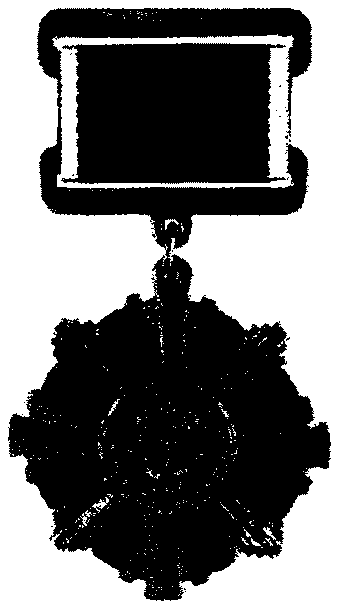 Приложение N 2к Положению о знаке отличияМинистра транспортаРоссийской Федерации"За труд и пользу"ОПИСАНИЕМИНИАТЮРЫ ЗНАКА ОТЛИЧИЯ МИНИСТРА ТРАНСПОРТА РОССИЙСКОЙФЕДЕРАЦИИ "ЗА ТРУД И ПОЛЬЗУ"Миниатюра знака отличия Министра транспорта Российской Федерации "За труд и пользу" (далее - миниатюра знака отличия) изготавливается из серебра и представляет собой позолоченный стилизованный крест, покрытый голубой эмалью. На крест по центру наложен позолоченный лавровый венок круглой формы. В синем поле лаврового венка расположена большая эмблема Министерства транспорта Российской Федерации. Крест наложен на серебряное основание.Высота миниатюры знака отличия - 16 мм, ширина миниатюры знака отличия - 16 мм.На оборотной стороне миниатюры знака отличия расположено приспособление для крепления к одежде.РИСУНОКминиатюры знака отличия Министра транспорта РоссийскойФедерации "За труд и пользу"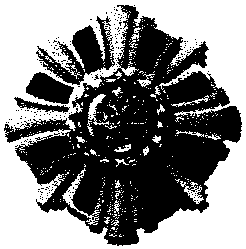 Приложение N 3к приказу Минтранса Россииот 30 сентября 2016 г. N 285ПОЛОЖЕНИЕО МЕДАЛИ "ЗА ЗАСЛУГИ В РАЗВИТИИ ТРАНСПОРТНОГОКОМПЛЕКСА РОССИИ"1. Медалью "За заслуги в развитии транспортного комплекса России" (далее - медаль) награждаются руководители и специалисты организаций автомобильного, внутреннего водного, воздушного, городского электрического (включая метрополитен), железнодорожного, морского (включая морские торговые порты) и промышленного транспорта и дорожного хозяйства, государственные служащие Министерства транспорта Российской Федерации (далее - Министерство), центрального аппарата федеральной службы и федеральных агентств, находящихся в ведении Министерства, их территориальных органов, работники иных организаций и учреждений и иностранные граждане за исключительные заслуги:в области международного сотрудничества;в обеспечении правопорядка на транспорте;в развитии современной транспортной системы;в осуществлении государственной политики в области транспорта, дорожного хозяйства, геодезии и картографии, государственного контроля в этой сфере, в работе по обустройству государственной границы и существенный вклад в развитие современной транспортной системы Российской Федерации.2. Медалью награждаются лица, как правило, имеющие стаж работы в транспортной системе не менее 25 лет, в том числе в данном коллективе не менее пяти лет и в занимаемой должности не менее трех лет, а также ранее награжденные государственными наградами и нагрудным знаком "Почетный работник транспорта России", с даты награждения которыми прошло не менее пяти лет.3. Медаль носится на левой стороне груди и располагается ниже государственных наград Российской Федерации, СССР и РСФСР.4. Вместо медали допускается ношение миниатюры медали на правой стороне груди, указывающей на награждение работника данной наградой.5. Описание и рисунок медали приведены в приложении N 1 к настоящему Положению.Описание и рисунок миниатюры медали приведены в приложении N 2 к настоящему Положению.Приложение N 1к Положению о медали"За заслуги в развитиитранспортного комплекса России"ОПИСАНИЕМЕДАЛИ "ЗА ЗАСЛУГИ В РАЗВИТИИ ТРАНСПОРТНОГОКОМПЛЕКСА РОССИИ"Медаль "За заслуги в развитии транспортного комплекса России" (далее - медаль) имеет форму правильного круга диаметром 32 мм с выпуклым бортиком с обеих сторон. Изготавливается медаль из металла желтого цвета.На лицевой стороне медали в центре расположено рельефное изображение большой эмблемы Министерства транспорта Российской Федерации, окруженное лавровым венком золотистого цвета.На оборотной стороне медали расположена рельефная надпись в шесть строк "ЗА ЗАСЛУГИ В РАЗВИТИИ ТРАНСПОРТНОГО КОМПЛЕКСА РОССИИ", а в нижней части - номер.Медаль при помощи ушка и кольца соединяется с пятиугольной колодкой, обтянутой муаровой лентой шириной 24 мм наполовину голубой, наполовину темно-синей с двумя голубыми полосками по центру шириной 3 мм каждая, разделенными синей полосой шириной 1 мм.На оборотной стороне колодки расположено приспособление для крепления медали к одежде.РИСУНОКмедали "За заслуги в развитии транспортногокомплекса России"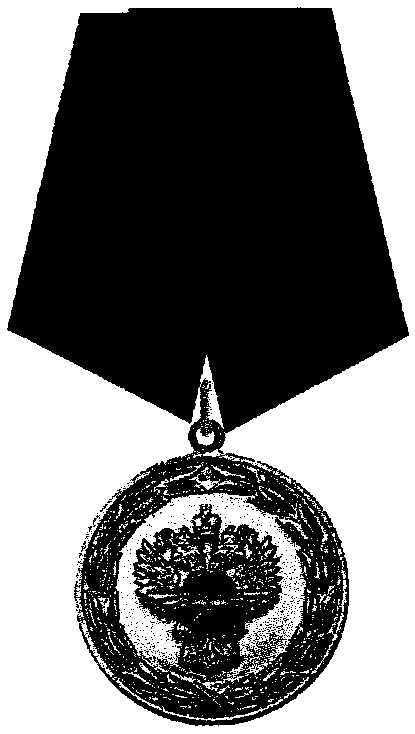 Приложение N 2к Положению о медали"За заслуги в развитиитранспортного комплекса России"ОПИСАНИЕМИНИАТЮРЫ МЕДАЛИ "ЗА ЗАСЛУГИ В РАЗВИТИИ ТРАНСПОРТНОГОКОМПЛЕКСА РОССИИ"Миниатюра медали "За заслуги в развитии транспортного комплекса России" (далее - миниатюра медали) выполнена в виде центральной части медали "За заслуги в развитии транспортного комплекса России" и представляет собой круглый лавровый венок золотистого цвета, в синем поле которого по центру расположена большая эмблема Министерства транспорта Российской Федерации.Высота миниатюры медали - 16 мм, ширина миниатюры медали - 16 мм.На оборотной стороне миниатюры медали расположено приспособление для крепления к одежде.РИСУНОКминиатюры медали "За заслуги в развитии транспортногокомплекса России"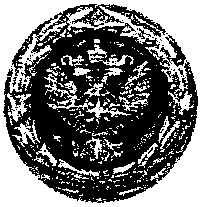 Приложение N 4к приказу Минтранса Россииот 30 сентября 2016 г. N 285ПОЛОЖЕНИЕ О МЕДАЛИ ПАВЛА МЕЛЬНИКОВА1. Медалью Павла Мельникова (далее - медаль) награждаются руководители организаций автомобильного, внутреннего водного, воздушного, городского электрического (включая метрополитен), железнодорожного, морского (включая морские торговые порты) и промышленного транспорта, дорожного хозяйства и иных организаций и учреждений, а также государственные служащие Министерства транспорта Российской Федерации (далее - Министерство) категории "руководители" группы должностей "высшая", руководители и заместители руководителей федеральной службы и федеральных агентств, подведомственных Министерству:за успехи в формировании и реализации государственной транспортной политики, достижение наивысших показателей при выполнении государственных программ развития транспортных перевозок и строительства транспортной инфраструктуры и регулирования рынков транспортных услуг;за достижения в работе по повышению уровня эффективности и качества транспортного обслуживания;за личный вклад в развитие транспорта и дорожного хозяйства в субъектах Российской Федерации и муниципальных образованиях;за успешное внедрение и использование инновационных научных разработок.2. Медалью награждаются лица, как правило, имеющие стаж работы в транспортной системе не менее 25 лет, в том числе в данном коллективе не менее пяти лет и в занимаемой должности не менее трех лет, а также ранее награжденные государственными наградами и нагрудным знаком "Почетный работник транспорта России", с даты награждения которыми прошло не менее пяти лет.3. Медаль носится на левой стороне груди, располагается после медали "За заслуги в развитии транспортного комплекса России" и ниже государственных наград Российской Федерации, СССР и РСФСР.4. Описание и рисунок медали приведены в приложении к настоящему Положению.Приложениек Положению о медали Павла МельниковаОПИСАНИЕ МЕДАЛИ ПАВЛА МЕЛЬНИКОВАМедаль Павла Мельникова (далее - медаль) имеет форму правильного круга диаметром 30 мм с выпуклым бортиком с обеих сторон. Изготавливается медаль из металла желтого цвета.На лицевой стороне медали - профильное (влево) погрудное изображение Павла Петровича Мельникова - первого министра путей сообщения России. Вдоль верхнего края - слова рельефными буквами "ПАВЕЛ МЕЛЬНИКОВ", в нижней части - рельефное изображение лавровых ветвей.На оборотной стороне медали расположен номер.Медаль при помощи ушка и кольца соединяется с пятиугольной колодкой, обтянутой муаровой лентой шириной 24 мм наполовину голубой, наполовину белой с двумя равновеликими полосками темно-синего и серого цветов шириной 5 мм каждая.На оборотной стороне колодки расположено приспособление для крепления медали к одежде.РИСУНОКмедали Павла Мельникова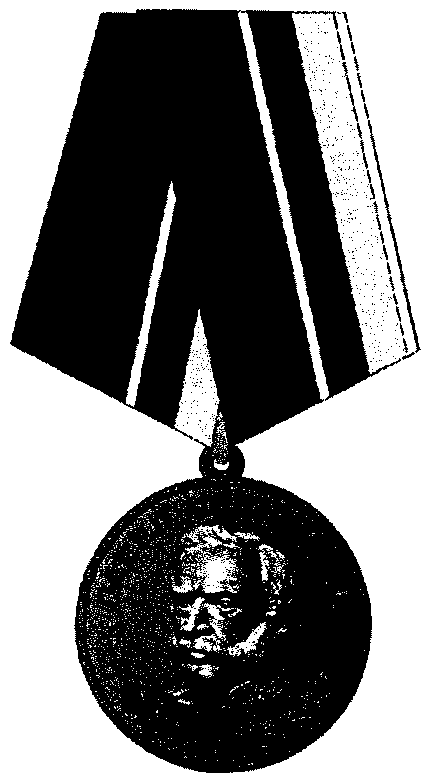 Приложение N 5к приказу Минтранса Россииот 30 сентября 2016 г. N 285ПОЛОЖЕНИЕ О МЕДАЛИ АВГУСТИНА БЕТАНКУРА1. Медалью Августина Бетанкура (далее - медаль) награждаются работники образовательных организаций и иностранные граждане:за заслуги в усовершенствовании транспортного образования;за заслуги в создании научных школ;за заслуги в научно-методическом и методологическом совершенствовании образовательного процесса и образовательных стандартов, в создании инновационных учебно-методических пособий, программ и авторских методик;за заслуги в подготовке квалифицированных специалистов и научных кадров для транспортной отрасли.2. Медалью награждаются лица, как правило, имеющие стаж работы в системе транспортного образования и транспортной науки не менее 25 лет, в том числе в данном коллективе не менее пяти лет и в занимаемой должности не менее трех лет, а также награжденные государственными наградами и нагрудным знаком "Почетный работник транспорта России", с даты награждения которыми прошло не менее пяти лет.3. Медаль носится на левой стороне груди, располагается после медали Павла Мельникова и ниже государственных наград Российской Федерации, СССР и РСФСР.4. Описание и рисунок медали приведены в приложении к настоящему Положению.Приложениек Положению о медали Августина БетанкураОПИСАНИЕ МЕДАЛИ АВГУСТИНА БЕТАНКУРАМедаль Августина Бетанкура (далее - медаль) имеет форму правильного круга диаметром 32 мм с выпуклым бортиком с обеих сторон. Изготавливается медаль из металла желтого цвета.На лицевой стороне медали - рельефное изображение ректора первого в России высшего транспортного учебного заведения - Института инженеров путей сообщения Августина Августиновича Бетанкура в парадном мундире. Вдоль верхнего края располагаются слова рельефными буквами "АВГУСТИН БЕТАНКУР", вдоль нижнего края - две перекрещенные лавровые ветви.На оборотной стороне медали по верхнему краю располагаются слова рельефными буквами "ПЕРВЫЙ РЕКТОР", посередине - в три строки "ИНСТИТУТА ИНЖЕНЕРОВ ПУТЕЙ СООБЩЕНИЯ", ниже - даты жизни А. Бетанкура "1758 - 1824", под ними расположен номер.Медаль при помощи ушка и кольца соединяется с пятиугольной колодкой, обтянутой муаровой лентой шириной 24 мм наполовину голубой, наполовину светло-синей, окаймленной белыми полосками шириной 1 мм каждая. По центру светло-синей части ленты располагаются две полосы зеленого цвета шириной 1 мм каждая, разделенные светло-синей полосой шириной 1 мм.На оборотной стороне колодки расположено приспособление для крепления медали к одежде.РИСУНОКмедали Августина Бетанкура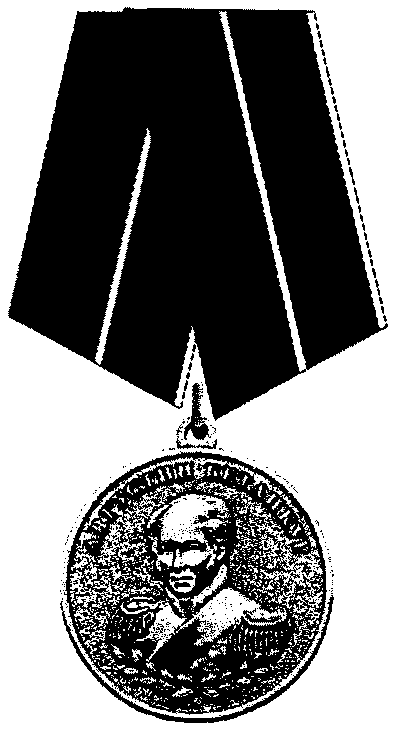 Приложение N 6к приказу Минтранса Россииот 30 сентября 2016 г. N 285ПОЛОЖЕНИЕ О МЕДАЛИ ПЕТРА ГУБОНИНА1. Медалью Петра Губонина (далее - медаль) награждаются граждане Российской Федерации и иностранные граждане:за плодотворное сотрудничество и взаимодействие в области транспорта и строительства транспортной инфраструктуры;за проявленную инициативу и благотворительность, связанные с внедрением передовых инновационных форм, реализацией международных транспортных программ и проектов, подготовкой квалифицированных специалистов для транспорта и дорожного хозяйства;за работу по привлечению инвестиций в транспортную отрасль;за работу по укреплению международного сотрудничества.2. Медаль носится на левой стороне груди и располагается после медали Августина Бетанкура и ниже государственных наград Российской Федерации, СССР и РСФСР.3. Описание и рисунок медали приведены в приложении к настоящему Положению.Приложениек Положению о медали Петра ГубонинаОПИСАНИЕ МЕДАЛИ ПЕТРА ГУБОНИНАМедаль Петра Губонина (далее - медаль) имеет форму правильного круга диаметром 32 мм с выпуклым бортиком с обеих сторон. Изготавливается медаль из металла желтого цвета.На лицевой стороне медали - рельефное изображение Петра Губонина, знаменитого в Российской империи промышленника, строителя железных и шоссейных дорог, основоположника российского городского транспорта и благотворителя. Вдоль верхнего края располагаются слова рельефными буквами "ПЕТР ГУБОНИН", вдоль нижнего края - две перекрещенные лавровые ветви.На оборотной стороне медали по центру в две строки располагаются слова рельефными буквами "НЕ СЕБЕ, А РОДИНЕ", ниже - изображение малой эмблемы Министерства транспорта Российской Федерации, а под ним расположен номер.Медаль при помощи ушка и кольца соединяется с пятиугольной колодкой, обтянутой муаровой лентой шириной 24 мм наполовину голубой, наполовину светло-синей, окаймленной красными полосками шириной 1 мм каждая. По центру светло-синей части ленты расположены полосы красного цвета шириной 1,5 мм каждая, разделенные белой полосой шириной 1,5 мм.На оборотной стороне колодки расположено приспособление для крепления медали к одежде.РИСУНОКмедали Петра Губонина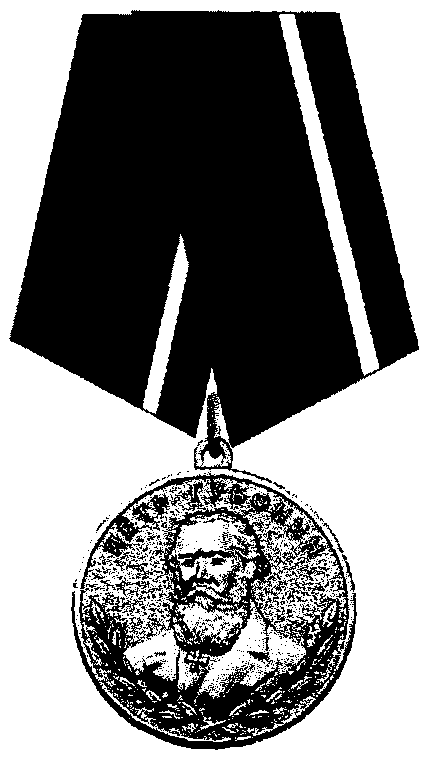 Приложение N 7к приказу Минтранса Россииот 30 сентября 2016 г. N 285ПОЛОЖЕНИЕ О МЕДАЛИ "ЗА БЕЗУПРЕЧНЫЙ ТРУД И ОТЛИЧИЕ"1. Медалью "За безупречный труд и отличие" (далее - медаль) награждаются государственные и муниципальные служащие за плодотворную и безупречную службу и достижение высоких показателей в служебной деятельности.2. Медаль имеет три степени:медаль "За безупречный труд и отличие" I степени;медаль "За безупречный труд и отличие" II степени;медаль "За безупречный труд и отличие" III степени.Высшей степенью медали является I степень.3. К награждению медалью III степени представляются лица, имеющие безупречный и непрерывный стаж службы в транспортном комплексе 3 года, в том числе в данном коллективе не менее двух лет и в занимаемой должности не менее одного года.К награждению медалью II степени представляются лица, имеющие безупречный и непрерывный стаж службы в транспортном комплексе 7 лет, в том числе в данном коллективе не менее трех лет и в занимаемой должности не менее двух лет и ранее награжденные медалью "За безупречный труд и отличие" III степени или знаком "За отличие в учебе", с даты награждения которыми прошло не менее пяти лет.К награждению медалью I степени представляются лица, имеющие безупречный и непрерывный стаж службы в транспортном комплексе 10 лет, в том числе в данном коллективе не менее пяти лет и в занимаемой должности не менее трех лет и ранее награжденные медалью "За безупречный труд и отличие" II степени или Почетной грамотой Министерства транспорта Российской Федерации, с даты награждения которыми прошло не менее пяти лет.4. Медаль носится на левой стороне груди, располагается после медали Августина Бетанкура и ниже государственных наград Российской Федерации, СССР и РСФСР.5. Описание и рисунок медали приведены в приложении к настоящему Положению.Приложениек Положению о медали"За безупречный труд и отличие"ОПИСАНИЕ МЕДАЛИ "ЗА БЕЗУПРЕЧНЫЙ ТРУД И ОТЛИЧИЕ"Медаль "За безупречный труд и отличие" (далее - медаль) имеет форму правильного круга диаметром 32 мм с выпуклым бортиком с обеих сторон. Изготавливается медаль: I степень - из латуни, II степень - из мельхиора, III степень - из томпака (под бронзу).На лицевой стороне медали - рельефное изображение большой эмблемы Министерства транспорта Российской Федерации.На оборотной стороне медали по центру расположены слова рельефными буквами в четыре строки "За безупречный труд и отличие", ниже - номер, а и под ним две соединенные в полувенок лавровые ветви.Медаль при помощи ушка и кольца соединяется с пятиугольной колодкой, обтянутой муаровой лентой шириной 24 мм:I степень - наполовину голубой, наполовину светло-синей, окаймленной красными полосками шириной 1 мм каждая. Посередине светло-синей части ленты расположена красная полоса шириной 4 мм;II степень - наполовину голубой, наполовину светло-синей, окаймленной красными полосками шириной 1 мм каждая. Посередине светло-синей части ленты расположены две красные полосы шириной 2 мм каждая, разделенные светло-синей полосой шириной 2 мм;III степень - наполовину голубой, наполовину светло-синей, окаймленной красными полосками шириной 1 мм каждая. Посередине светло-синей части ленты расположены три красные полосы шириной 1,5 мм каждая, разделенные светло-синими полосками шириной 1,5 мм каждая.На оборотной стороне колодки расположено приспособление для крепления медали к одежде.РИСУНОКмедали "За безупречный труд и отличие" I степени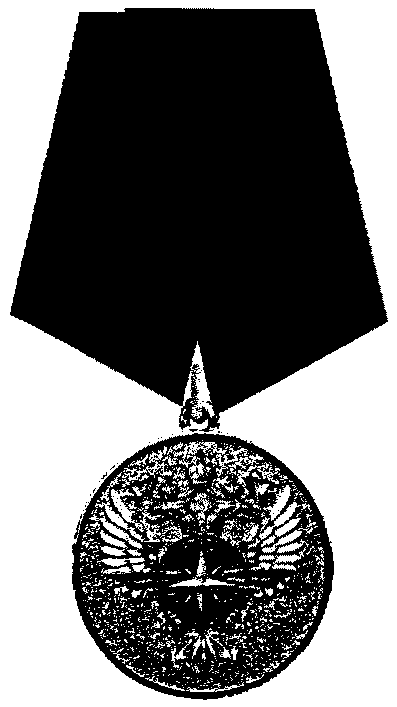 РИСУНОКмедали "За безупречный труд и отличие" II степени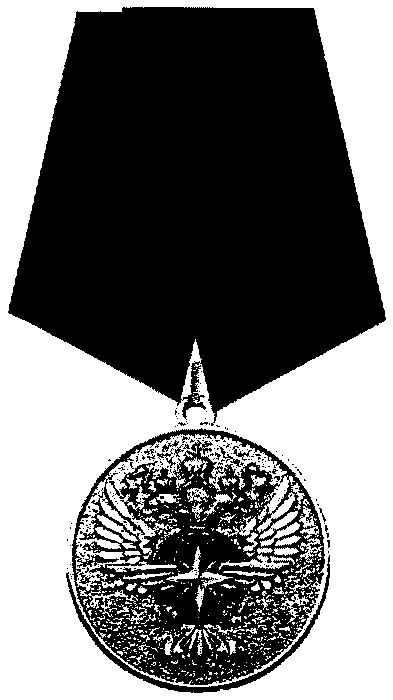 РИСУНОКмедали "За безупречный труд и отличие" III степени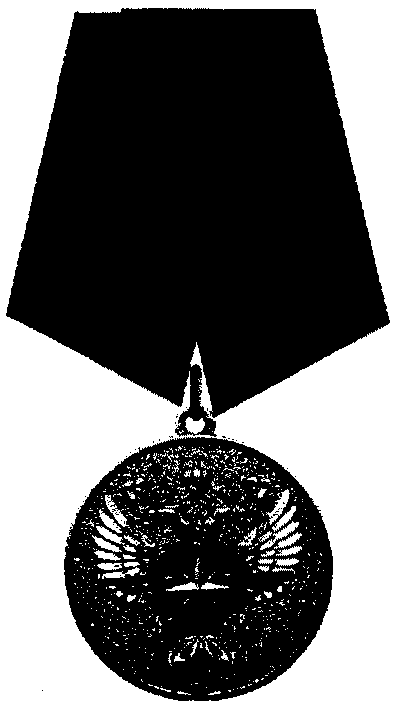 Приложение N 8к приказу Минтранса Россииот 30 сентября 2016 г. N 285ПОЛОЖЕНИЕ О МЕДАЛИ "ЗА СТРОИТЕЛЬСТВО ТРАНСПОРТНЫХ ОБЪЕКТОВ"1. Медалью "За строительство транспортных объектов" (далее - медаль) награждаются работники организаций транспортного комплекса России и иных организаций и учреждений и иностранные граждане:за личные заслуги в реконструкции и строительстве объектов инфраструктуры воздушного, морского, внутреннего водного, железнодорожного транспорта и дорожного хозяйства;за разработку, внедрение и применение новых технологий и материалов, позволяющих повысить качество возводимых объектов;за реализацию крупных проектов по строительству объектов транспортной инфраструктуры.2. Медалью награждаются лица, имеющие стаж работы в транспортном строительстве не менее 5 лет.3. Медаль носится на левой стороне груди, располагается после медали "За безупречный труд и отличие" и ниже государственных наград Российской Федерации, СССР и РСФСР.4. Описание и рисунок медали приведены в приложении к настоящему Положению.Приложениек Положению о медали "За строительствотранспортных объектов"ОПИСАНИЕ МЕДАЛИ "ЗА СТРОИТЕЛЬСТВО ТРАНСПОРТНЫХ ОБЪЕКТОВ"Медаль "За строительство транспортных объектов" (далее - медаль) имеет форму правильного круга диаметром 32 мм с выпуклыми бортиками с обеих сторон. Изготавливается медаль из металла желтого цвета.На лицевой стороне медали - рельефное изображение композиции, представляющей различные транспортные объекты: на заднем плане - здание аэропорта, радиолокационная установка в горах и летящий самолет, в центральной части - железнодорожный мост, по которому движется железнодорожный состав, на левой стороне медали - грузовой автомобиль, выезжающий из тоннеля-моста, а на правой стороне медали - выходящий из-под моста морской танкер.На оборотной стороне медали по верхнему краю расположено изображение малой эмблемы Министерства транспорта Российской Федерации, в центре медальона - слова рельефными буквами в четыре строки "За строительство транспортных объектов", ниже расположен номер, а под ним - две соединенные в полувенок лавровые ветви.Медаль при помощи ушка и кольца соединяется с пятиугольной колодкой, обтянутой муаровой лентой шириной 24 мм наполовину голубой, наполовину светло-синей, окаймленной синими полосками шириной 1 мм каждая. По центру светло-синей части ленты расположены две полосы белого цвета шириной 1,5 мм каждая, разделенные синей полосой шириной 1,5 мм. На оборотной стороне колодки расположено приспособление для крепления медали к одежде.РИСУНОКмедали "За строительство транспортных объектов"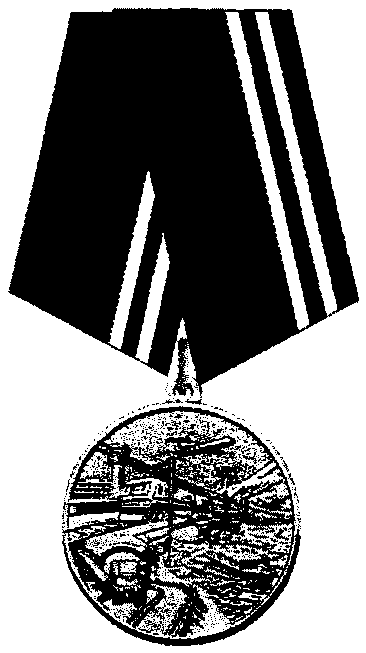 Приложение N 9к приказу Минтранса Россииот 30 сентября 2016 г. N 285ПОЛОЖЕНИЕО НАГРУДНОМ ЗНАКЕ "ПОЧЕТНЫЙ РАБОТНИК ТРАНСПОРТА РОССИИ"1. Нагрудным знаком "Почетный работник транспорта России" (далее - нагрудный знак) награждаются руководители и специалисты организаций по обустройству государственной границы, автомобильного, внутреннего водного, воздушного, городского электрического (включая метрополитен), железнодорожного, морского (включая морские торговые порты) и промышленного транспорта, дорожного хозяйства, государственные служащие Министерства транспорта Российской Федерации (далее - Министерство), федеральной службы и федеральных агентств, находящихся в ведении Министерства, их территориальных органов и иные лица:за заслуги в развитии перевозочной и транспортно-экспедиторской деятельности, строительстве и эксплуатации автомобильных дорог, реконструкции и обслуживании водных путей и судоходного гидротехнического оборудования, ремонте и обслуживании транспортных средств;за активное проведение экономических реформ на транспорте;за разработку или внедрение новой техники и технологий, использование передовых форм и методов организации труда, дающих значительный экономический эффект;за успешную и эффективную научную, рационализаторскую и изобретательскую деятельность;за эффективную работу в области контроля и надзора на транспорте и в дорожном хозяйстве;за разработку проектов законодательных и нормативных актов по вопросам деятельности транспортного комплекса России;улучшение условий охраны труда и техники безопасности, обеспечение безопасности движения и сохранности грузов, развитие социальной сферы;за заслуги в области подготовки специалистов и квалифицированных рабочих для транспортного комплекса;за заслуги в борьбе с противозаконными действиями на транспорте;за заслуги в усовершенствовании транспортного образования;за заслуги в организации высококачественного медицинского обслуживания работников транспортного комплекса, основанного на применении новейших достижений медицинской науки;за заслуги в реализации крупных проектов по строительству объектов транспортной инфраструктуры;за укрепление международного сотрудничества в вопросах развития транспорта;за заслуги в работе по обустройству государственной границы.2. Нагрудным знаком награждаются лица:имеющие стаж работы в транспортной системе не менее 15 лет, в том числе в организации (органе), представляющей ходатайство, не менее трех лет. В случае ликвидации (упразднения) организации (органа) или реорганизации организации (органа) с передачей прав и обязанностей (функций и полномочий) другому юридическому лицу стаж работы (службы) кандидата сохраняется и считается непрерывным при определении соответствия его требованиям к стажу работы (службы) в организации (органе), представляющей ходатайство;ранее награжденные нагрудными знаками или значками ("Почетный автотранспортник", "Отличник Аэрофлота", "Отличник воздушного транспорта", "Почетный работник аэронавигации России", "Почетный железнодорожник", "Почетному железнодорожнику", "Почетный работник горэлектротранспорта", "Почетный работник государственного надзора на транспорте", "Почетный работник Российской транспортной инспекции", "Почетный дорожник", "Почетный дорожник России", "Почетному работнику морского флота", "Почетный работник морского флота", "Почетному полярнику", "Почетный полярник", "Почетный работник речного флота", "Почетный работник промышленного транспорта") или нагрудным знаком отличия ("За безаварийную работу" I степени, "За безаварийный налет часов" I степени, "За безаварийную работу на морском транспорте" I степени, "За безаварийную работу на речном транспорте" I степени, "За безаварийную работу на железнодорожном транспорте" I степени, "За безаварийное УВД" I степени), или Почетной грамотой Министерства транспорта Российской Федерации, или Благодарностью Министра транспорта Российской Федерации с момента награждения которыми прошло не менее пяти лет;не имеющие не снятой или не погашенной в установленном федеральным законом порядке судимости;не имеющие неснятого дисциплинарного взыскания.3. Нагрудный знак носится на правой стороне груди и располагается после знака отличия Министра транспорта Российской Федерации "За труд и пользу" и ниже государственных наград Российской Федерации, СССР и РСФСР.4. Описание и рисунок нагрудного знака приведены в приложении к настоящему Положению.Приложениек Положению о нагрудном знаке"Почетный работник транспорта России"ОПИСАНИЕНАГРУДНОГО ЗНАКА "ПОЧЕТНЫЙ РАБОТНИК ТРАНСПОРТА РОССИИ"Нагрудный знак "Почетный работник транспорта России" (далее - нагрудный знак) представляет собой золотистый многоугольник, поверхность которого выполнена в виде расходящихся лучей.В середине многоугольника - накладной земной шар, покрытый голубой эмалью и окаймленный белым эмалевым пояском: вверху слова "Почетный работник", внизу слова "транспорта России". Белый поясок имеет золотистые ободки. В центре нагрудного знака - рельефное серебристое изображение средней эмблемы Министерства транспорта Российской Федерации.Все изображения и надписи выпуклые.Размер нагрудного знака между противолежащими вершинами - 40 мм.На оборотной стороне нагрудного знака расположен номер.Нагрудный знак при помощи ушка и кольца крепится к четырехугольной колодке, обтянутой муаровой лентой голубого цвета с расположенной по центру большой эмблемой Министерства транспорта Российской Федерации, обрамленной лавровым венком серебристого цвета.На оборотной стороне колодки имеется приспособление для крепления нагрудного знака к одежде.РИСУНОКнагрудного знака "Почетный работник транспорта России"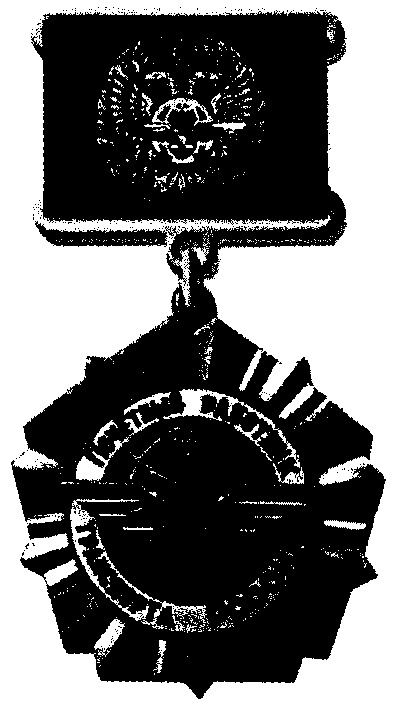 Приложение N 10к приказу Минтранса Россииот 30 сентября 2016 г. N 285ПОЛОЖЕНИЕ О НАГРУДНОМ ЗНАКЕ "ПОЧЕТНЫЙ АВТОТРАНСПОРТНИК"1. Нагрудным знаком "Почетный автотранспортник" (далее - нагрудный знак) награждаются работники организаций автомобильного транспорта, государственные служащие Министерства транспорта Российской Федерации и иные лица:за заслуги в развитии автомобильного транспорта, повышении эффективности его работы и культуры обслуживания населения;за улучшение технологии автомобильных перевозок, промышленного производства и транспортно-экспедиционного обслуживания;за разработку проектов законодательных и нормативных актов по вопросам деятельности автомобильного транспорта;за достижение высоких показателей при использовании автомобильной техники, а также образцовое ее содержание;за обеспечение безопасности дорожного движения и предотвращение дорожно-транспортных происшествий;за успешную и эффективную научную, рационализаторскую и изобретательскую деятельность в области автомобильного транспорта и промышленности;за заслуги в подготовке специалистов и квалифицированных рабочих для автомобильного транспорта.2. Нагрудным знаком награждаются лица, имеющие стаж работы на автомобильном транспорте не менее 10 лет, в том числе в данном коллективе не менее трех лет и в занимаемой должности не менее двух лет, а также ранее награжденные медалью "За строительство транспортных объектов" или Почетной грамотой Министерства транспорта Российской Федерации, или Благодарностью Министра транспорта Российской Федерации, или нагрудным знаком "За безаварийную работу" I степени, или знаком "За отличие в учебе", с даты награждения которыми прошло не менее пяти лет.Независимо от стажа работы награждаются лица за отвагу, мужество и самоотверженность, проявленные при предотвращении аварий на автомобильном транспорте, спасении человеческих жизней и транспортной техники.3. Нагрудный знак носится на правой стороне груди, располагается после нагрудного знака "Почетный работник транспорта России" и ниже государственных наград Российской Федерации, СССР и РСФСР.4. Описание и рисунок нагрудного знака приведены в приложении к настоящему Положению.Приложениек Положению о нагрудном знаке"Почетный автотранспортник"ОПИСАНИЕ НАГРУДНОГО ЗНАКА "ПОЧЕТНЫЙ АВТОТРАНСПОРТНИК"Нагрудный знак "Почетный автотранспортник" (далее - нагрудный знак) представляет собой серебристый полувенок овальной формы. Поле полувенка выполнено в форме сияния, исходящего из центра. В верхней части полувенка между его окончаниями размещена красная лента, по центру которой располагается серебристого цвета слово "ПОЧЕТНЫЙ". Нижняя часть полувенка представляет собой стилизованный шильдик в форме шестеренки. Поле шильдика красного цвета, и по его центру расположено серебристого цвета слово "АВТОТРАНСПОРТНИК". В центре полувенка изображено окрыленное рулевое колесо золотистого цвета, слева и справа от которого расположено дорожное полотно черного цвета.На оборотной стороне нагрудного знака расположен номер.Нагрудный знак при помощи ушка и кольца крепится к четырехугольной колодке, обтянутой муаровой лентой голубого цвета с расположенной по центру большой эмблемой Министерства транспорта Российской Федерации.На оборотной стороне колодки имеется приспособление для крепления нагрудного знака к одежде.РИСУНОКнагрудного знака "Почетный автотранспортник"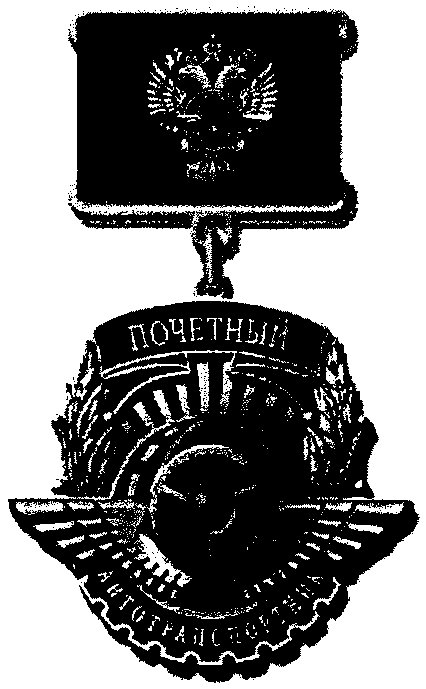 Приложение N 11к приказу Минтранса Россииот 30 сентября 2016 г. N 285ПОЛОЖЕНИЕО НАГРУДНОМ ЗНАКЕ "ПОЧЕТНЫЙ РАБОТНИК АЭРОНАВИГАЦИИ РОССИИ"1. Нагрудным знаком "Почетный работник аэронавигации России" (далее - нагрудный знак) награждаются работники организаций, предприятий и учреждений аэронавигационного обслуживания пользователей воздушного пространства Российской Федерации, государственные служащие Министерства транспорта Российской Федерации, Федерального агентства воздушного транспорта, его территориальных органов и другие лица:за личный вклад в обеспечение устойчивого функционирования, надежности и безопасности Единой системы организации воздушного движения Российской Федерации и Единой системы авиационно-космического поиска и спасания в Российской Федерации;за успехи в производстве систем и средств радиотехнического обеспечения полетов и управления воздушным движением, в реконструкции и ремонте объектов, оборудования и средств обеспечения воздушного движения;за успешную модернизацию системы организации воздушного движения и совершенствование структуры воздушного пространства Российской Федерации;за разработку и внедрение новых технологий управления воздушным движением;за разработку проектов законодательных и нормативных актов по вопросу аэронавигационного обеспечения;за эффективную и успешную научную, рационализаторскую и изобретательскую деятельность в области использования воздушного пространства Российской Федерации и организации воздушного движения.2. Нагрудным знаком награждаются лица, имеющие стаж работы в системе аэронавигационного обслуживания пользователей воздушного пространства Российской Федерации не менее 10 лет, в том числе в данном коллективе не менее трех лет и в занимаемой должности не менее двух лет, а также ранее награжденные медалью "За строительство транспортных объектов" или Почетной грамотой Министерства транспорта Российской Федерации, или Благодарностью Министра транспорта Российской Федерации, или нагрудным знаком отличия "За безаварийное УВД" I степени, или знаком "За отличие в учебе", или нагрудным знаком отличия "За безаварийное УВД" II степени, с даты награждения которыми прошло не менее пяти лет.Независимо от стажа работы награждаются лица за отвагу, мужество и самоотверженность, проявленные при предотвращении авиационных происшествий, спасении человеческих жизней и авиационной техники.3. Нагрудный знак носится на правой стороне груди и располагается после нагрудного знака "Почетный работник транспорта России" и ниже государственных наград Российской Федерации, СССР и РСФСР.4. Описание и рисунок нагрудного знака приведены в приложении к настоящему Положению.Приложениек Положению о нагрудном знаке"Почетный работник аэронавигации"ОПИСАНИЕНАГРУДНОГО ЗНАКА "ПОЧЕТНЫЙ РАБОТНИК АЭРОНАВИГАЦИИ РОССИИ"Нагрудный знак "Почетный работник аэронавигации России" (далее - нагрудный знак) представляет собой золотистый многоугольник. Диаметр знака 32 мм. Между сторонами многоугольника расположены штралы золотистого цвета. На центральную часть многоугольника наложен круглый обрамленный бортиком медальон. По окружности располагаются надписи золотистого цвета: в верхней части на белом эмалевом фоне - "ПОЧЕТНЫЙ РАБОТНИК", в нижней части - "АЭРОНАВИГАЦИИ РОССИИ". В центре медальона изображен земной шар голубого цвета, на который наложены вертикальные и горизонтальные полосы (в виде параллелей и меридианов) золотистого цвета. В центре шара размещены силуэты самолета и локационной антенны золотистого цвета.На оборотной стороне нагрудного знака расположен номер.Нагрудный знак при помощи ушка и кольца крепится к четырехугольной колодке, обтянутой муаровой лентой голубого цвета с расположенной по центру большой эмблемой Министерства транспорта Российской Федерации.На оборотной стороне колодки нагрудного знака располагается приспособление для крепления к одежде.РИСУНОКнагрудного знака "Почетный работник аэронавигации России"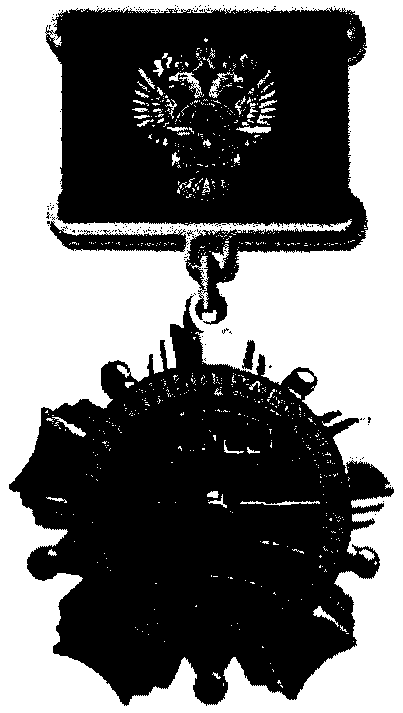 Приложение N 12к приказу Минтранса Россииот 30 сентября 2016 г. N 285ПОЛОЖЕНИЕО НАГРУДНОМ ЗНАКЕ "ОТЛИЧНИК ВОЗДУШНОГО ТРАНСПОРТА"1. Нагрудным знаком "Отличник воздушного транспорта" (далее - нагрудный знак) награждаются работники организаций воздушного транспорта, государственные служащие Министерства транспорта Российской Федерации, Федерального агентства воздушного транспорта, его территориальных органов и иные лица:за заслуги в развитии гражданской авиации, повышении эффективности ее работы и культуры обслуживания населения;за разработку проектов законодательных и нормативных актов по вопросам деятельности воздушного транспорта;за обеспечение безопасности воздушного движения;за разработку и внедрение достижений науки, техники и прогрессивных технологий на воздушном транспорте;за заслуги в области подготовки специалистов и квалифицированных рабочих для воздушного транспорта.2. Нагрудным знаком награждаются лица, имеющие стаж работы на воздушном транспорте не менее 10 лет, в том числе в данном коллективе не менее трех лет и в занимаемой должности не менее двух лет, а также ранее награжденные медалью "За строительство транспортных объектов" или Почетной грамотой Министерства транспорта Российской Федерации, или Благодарностью Министра транспорта Российской Федерации, или нагрудным знаком отличия "За безаварийный налет" I степени, или знаком "За отличие в учебе", с даты награждения которыми прошло не менее пяти лет.Независимо от стажа работы награждаются лица за отвагу, мужество и самоотверженность, проявленные при предотвращении авиационных происшествий, спасении человеческих жизней и авиационной техники.3. Нагрудный знак носится на правой стороне груди, располагается после нагрудного знака "Почетный работник транспорта России" и ниже государственных наград Российской Федерации, СССР и РСФСР.4. Описание и рисунок нагрудного знака приведены в приложении к настоящему Положению.Приложениек Положению о нагрудном знаке"Отличник воздушного транспорта"ОПИСАНИЕ НАГРУДНОГО ЗНАКА "ОТЛИЧНИК ВОЗДУШНОГО ТРАНСПОРТА"Нагрудный знак "Отличник воздушного транспорта" (далее - нагрудный знак) представляет собой пятиконечную золотистую звезду со стилизованной рельефной каймой в форме лавровых листьев. В центре нагрудного знака расположено изображение земного шара синего цвета с серебристыми меридианами и параллелями. На земной шар наложено серебристое рельефное изображение окрыленного двигателя с пропеллером. В нижней части нагрудного знака - рельефное изображение лавровых и дубовых ветвей.По краю изображения земного шара в красном поле прямыми серебристыми буквами располагаются слова: в верхней части - "ОТЛИЧНИК", в нижней части - "ВОЗДУШНОГО ТРАНСПОРТА".На оборотной стороне нагрудного знака расположен номер.Высота нагрудного знака - 34 мм. Ширина нагрудного знака - 33 мм.На оборотной стороне нагрудного знака имеется приспособление для крепления к одежде.РИСУНОКнагрудного знака "Отличник воздушного транспорта"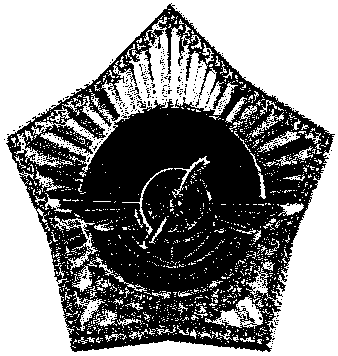 Приложение N 13к приказу Минтранса Россииот 30 сентября 2016 г. N 285ПОЛОЖЕНИЕО НАГРУДНОМ ЗНАКЕ "ПОЧЕТНЫЙ РАБОТНИК ГОРЭЛЕКТРОТРАНСПОРТА"1. Нагрудным знаком "Почетный работник горэлектротранспорта" (далее - нагрудный знак) награждаются работники организаций городского электрического транспорта и метрополитенов, государственные служащие Министерства транспорта Российской Федерации и иные лица:за заслуги в развитии городского электрического транспорта и метрополитенов, повышении эффективности его работы и культуры обслуживания населения;за разработку законодательных и нормативных актов по вопросам деятельности городского электрического транспорта и метрополитенов;за ведение эффективной научной, изобретательской и рационализаторской работы;за обеспечение надежной и безопасной эксплуатации подвижного состава, оборудования и устройств, влияющих на безаварийную работу городского электрического транспорта и метрополитенов.2. Нагрудным знаком награждаются лица, имеющие стаж работы на городском электрическом транспорте или метрополитене не менее 10 лет, в том числе в данном коллективе не менее трех лет и в занимаемой должности не менее двух лет, а также ранее награжденные медалью "За строительство транспортных объектов" или Почетной грамотой Министерства транспорта Российской Федерации, или Благодарностью Министра транспорта Российской Федерации, или нагрудным знаком "За безаварийную работу" I степени, или знаком "За отличие в учебе", с даты награждения которыми прошло не менее пяти лет.Независимо от стажа работы награждаются лица за отвагу, мужество и самоотверженность, проявленные при предотвращении происшествий на городском электрическом транспорте, спасении человеческих жизней и транспортной техники.3. Нагрудный знак носится на правой стороне груди, располагается после нагрудного знака "Почетный работник транспорта России" и ниже государственных наград Российской Федерации, СССР и РСФСР.4. Описание и рисунок нагрудного знака приведены в приложении к настоящему Положению.Приложениек Положению о нагрудном знаке"Почетный работник горэлектротранспорта"ОПИСАНИЕНАГРУДНОГО ЗНАКА "ПОЧЕТНЫЙ РАБОТНИК ГОРЭЛЕКТРОТРАНСПОРТА"Нагрудный знак "Почетный работник горэлектротранспорта" (далее - нагрудный знак) представляет собой серебристый шестиугольник. В центре шестиугольника на голубом фоне располагается рельефное золотистое изображение городского электротранспорта: троллейбуса, вагона электропоезда метрополитена и трамвая. Под ним - слова в две строки золотистыми буквами "ПОЧЕТНЫЙ РАБОТНИК". В нижней части нагрудного знака расположено золотистое изображение малой эмблемы Министерства транспорта Российской Федерации. По краю медальона в верхней части на белом поле золотистыми буквами располагается слово "ГОРЭЛЕКТРОТРАНСПОРТ".На оборотной стороне нагрудного знака расположен номер.Нагрудный знак при помощи ушка и кольца крепится к четырехугольной колодке, обтянутой муаровой лентой голубого цвета с расположенной по центру большой эмблемой Министерства транспорта Российской Федерации.На оборотной стороне колодки имеется приспособление для крепления нагрудного знака к одежде.РИСУНОКнагрудного знака "Почетный работник горэлектротранспорта"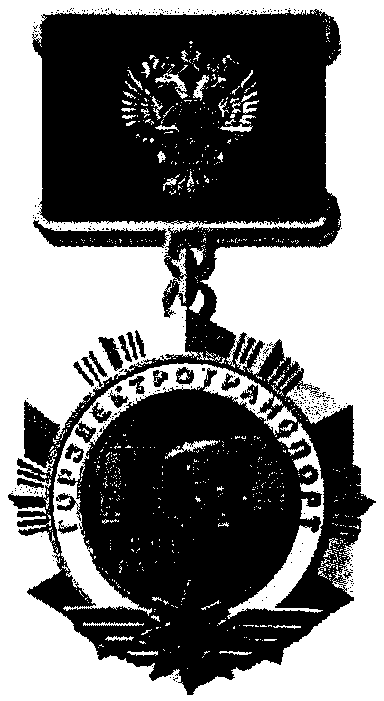 Приложение N 14к приказу Минтранса Россииот 30 сентября 2016 г. N 285ПОЛОЖЕНИЕО НАГРУДНОМ ЗНАКЕ "ПОЧЕТНЫЙ РАБОТНИК ГОСНАДЗОРАНА ТРАНСПОРТЕ"1. Нагрудным знаком "Почетный работник госнадзора на транспорте" (далее - нагрудный знак) награждаются государственные служащие Министерства транспорта Российской Федерации, Федеральной службы по надзору в сфере транспорта, ее территориальных органов, осуществляющие функции по контролю и надзору в сфере гражданской авиации, морского (включая морские торговые порты), внутреннего водного, железнодорожного, автомобильного (кроме вопросов безопасности дорожного движения), промышленного транспорта и дорожного хозяйства, общественные инспекторы и иные лица:за заслуги по обеспечению безопасности в выполнении перевозок на транспорте и использовании транспортных средств и систем, обеспечивающих их эксплуатацию;за большой вклад в разработку и реализацию комплекса мер, направленных на осуществление специальных разрешительных, контрольных и надзорных функций, соблюдение правил безопасной эксплуатации транспортных средств и коммуникаций, защиту окружающей среды от вредного воздействия транспорта;за плодотворную работу по защите прав потребителей и законных интересов производителей транспортных услуг;за выполнение особо важных заданий по совершенствованию и повышению эффективности деятельности органов контроля и надзора в сфере транспорта.2. К награждению нагрудным знаком представляются лица, имеющие стаж работы в органах контроля и надзора на транспорте и в дорожном хозяйстве не менее 10 лет, в том числе в данном коллективе не менее трех лет и в занимаемой должности не менее двух лет, а также ранее награжденные медалью "За строительство транспортных объектов" или Почетной грамотой Министерства транспорта Российской Федерации, или Благодарностью Министра транспорта Российской Федерации, или знаком "За отличие в учебе", с даты награждения которыми прошло не менее пяти лет.Независимо от стажа работы награждаются лица за отвагу и самоотверженность, проявленные при спасении жизни людей, предотвращении аварий или повреждений транспортных средств, коммуникаций и сооружений, пресечении противоправных действий на транспорте.3. Нагрудный знак носится на правой стороне груди, располагается после нагрудного знака "Почетный работник транспорта России" и ниже государственных наград Российской Федерации, СССР и РСФСР.4. Описание и рисунок нагрудного знака приведены в приложении к настоящему Положению.Приложениек Положению о нагрудном знаке"Почетный работник госнадзорана транспорте"ОПИСАНИЕНАГРУДНОГО ЗНАКА "ПОЧЕТНЫЙ РАБОТНИК ГОСНАДЗОРАНА ТРАНСПОРТЕ"Нагрудный знак "Почетный работник госнадзора на транспорте" (далее - нагрудный знак) представляет собой стилизованный крест черного цвета с золотистой пунктирной линией в каждом луче и золотистой каймой. Между концами креста наложены золотистые штралы и серебристые факелы. В центре креста - медальон синего цвета с рельефным золотистым изображением столпа законов и наложенной на него серебристой малой эмблемы Министерства транспорта Российской Федерации. По краю медальона в красном поле золотистыми буквами слева направо располагаются слова: в верхней части - "ПОЧЕТНЫЙ РАБОТНИК", в нижней части - "ГОСНАДЗОРА НА ТРАНСПОРТЕ".Высота нагрудного знака - 42 мм. Ширина нагрудного знака - 39 мм.На оборотной стороне нагрудного знака расположен номер.Нагрудный знак при помощи ушка и кольца крепится к четырехугольной колодке, обтянутой муаровой лентой голубого цвета с расположенной по центру большой эмблемой Министерства транспорта Российской Федерации.На оборотной стороне колодки имеется приспособление для крепления нагрудного знака к одежде.РИСУНОКнагрудного знака "Почетный работник госнадзорана транспорте"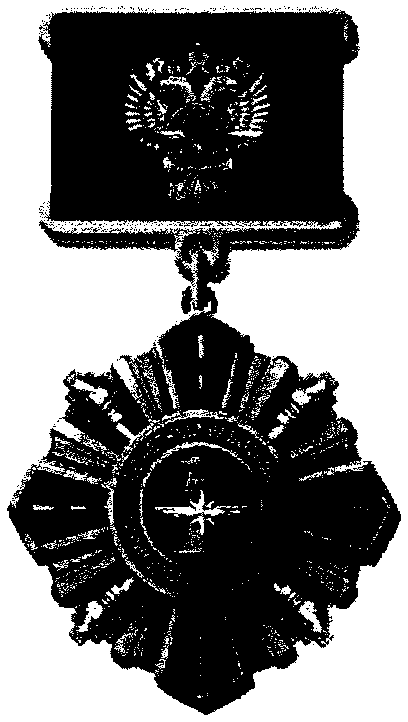 Приложение N 15к приказу Минтранса Россииот 30 сентября 2016 г. N 285ПОЛОЖЕНИЕ О НАГРУДНОМ ЗНАКЕ "ПОЧЕТНЫЙ ДОРОЖНИК РОССИИ"1. Нагрудным знаком "Почетный дорожник России" (далее - нагрудный знак) награждаются работники организаций дорожного хозяйства, государственные служащие Министерства транспорта Российской Федерации, Федерального дорожного агентства и иные лица:за успехи в строительстве, ремонте и содержании автомобильных дорог и искусственных сооружений, обеспечение безопасного и бесперебойного движения транспорта по ним;за повышение уровня технической оснащенности и развития производственных баз;за достижение высоких показателей в использовании дорожной техники, образцовое ее содержание и безаварийную работу на ней;за разработку проектов законодательных и нормативных актов по вопросам деятельности в области дорожного хозяйства;за создание и освоение новых экологически чистых типов дорожных машин, механизмов и оборудования;за ведение эффективной научной, изобретательской и рационализаторской работы в дорожном хозяйстве;за разработку и внедрение прогрессивных проектов и технологий строительства, ремонта и содержания объектов дорожного хозяйства;за эффективную работу по совершенствованию экономической, финансовой и правовой деятельности в дорожной отрасли;за разработку и внедрение современных методов организации производства в дорожном хозяйстве;за заслуги в области воспитания, подготовки и переподготовки кадров для дорожного хозяйства.2. Нагрудным знаком награждаются лица, имеющие стаж работы в дорожном хозяйстве не менее 10 лет, в том числе в данном коллективе не менее трех лет и в занимаемой должности не менее двух лет, а также ранее награжденные медалью "За строительство транспортных объектов" или Почетной грамотой Министерства транспорта Российской Федерации, или Благодарностью Министра транспорта Российской Федерации, или знаком "За отличие в учебе", с даты награждения которыми прошло не менее пяти лет.Независимо от стажа работы награждаются лица за отвагу и самоотверженность, проявленные при предотвращении аварийных ситуаций, спасении жизни людей и дорожного имущества.3. Нагрудный знак носится на правой стороне груди, располагается после нагрудного знака "Почетный работник транспорта России" и ниже государственных наград Российской Федерации, СССР и РСФСР.4. Описание и рисунок нагрудного знака приведены в приложении к настоящему Положению.Приложениек Положению о нагрудном знаке"Почетный дорожник"ОПИСАНИЕ НАГРУДНОГО ЗНАКА "ПОЧЕТНЫЙ ДОРОЖНИК РОССИИ"Нагрудный знак "Почетный дорожник России" (далее - нагрудный знак) представляет собой восьмилучевую золотистую рельефную звезду. В центре звезды - медальон с белой каймой. В верхней части расположено голубое рельефное изображение земного полушария с золотистыми параллелями и меридианами. В нижней части - на зеленом фоне рельефное золотистое изображение моста и пролегающей под ним автомобильной дороги. В кайме по окружности на белом фоне с позолоченной окантовкой - слова золотистыми буквами "ПОЧЕТНЫЙ ДОРОЖНИК РОССИИ". В нижней части каймы - золотистая лавровая ветвь.Диаметр нагрудного знака - 40 мм.На оборотной стороне нагрудного знака расположен номер.Нагрудный знак при помощи ушка и кольца крепится к четырехугольной колодке, обтянутой муаровой лентой голубого цвета с расположенной по центру большой эмблемой Министерства транспорта Российской Федерации.На оборотной стороне колодки имеется приспособление для крепления нагрудного знака к одежде.РИСУНОКнагрудного знака "Почетный дорожник России"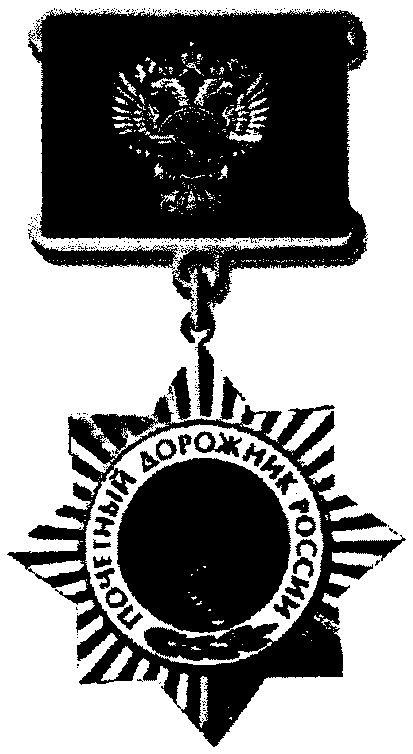 Приложение N 16к приказу Минтранса Россииот 30 сентября 2016 г. N 285ПОЛОЖЕНИЕ О НАГРУДНОМ ЗНАКЕ "ПОЧЕТНЫЙ ЖЕЛЕЗНОДОРОЖНИК"1. Нагрудным знаком "Почетный железнодорожник" (далее - нагрудный знак) награждаются работники организаций железнодорожного транспорта, государственные служащие Министерства транспорта Российской Федерации, Федерального агентства железнодорожного транспорта, его территориальных органов и иные лица:за заслуги в развитии железнодорожного транспорта, повышении эффективности его работы и культуры обслуживания населения;за разработку проектов законодательных и нормативных актов по вопросам деятельности железнодорожного транспорта;за разработку и внедрение достижений науки, техники и прогрессивной технологии на железнодорожном транспорте;за заслуги в области подготовки специалистов и квалифицированных рабочих для железнодорожного транспорта.2. Нагрудным знаком награждаются лица, имеющие стаж работы на железнодорожном транспорте не менее 10 лет, в том числе в данном коллективе не менее трех лет и в занимаемой должности не менее двух лет, а также ранее награжденные медалью "За строительство транспортных объектов" или Почетной грамотой Министерства транспорта Российской Федерации, или Благодарностью Министра транспорта Российской Федерации, или нагрудным знаком отличия "За безаварийную работу на железнодорожном транспорте", или знаком "За отличие в учебе", с даты награждения которыми прошло не менее пяти лет.Независимо от стажа работы награждаются лица за отвагу и самоотверженность, проявленные при предотвращении аварий на железнодорожном транспорте, спасении жизни людей, подвижного состава и иного оборудования.3. Нагрудный знак носится на правой стороне груди, располагается после нагрудного знака "Почетный работник транспорта России" и ниже государственных наград Российской Федерации, СССР и РСФСР.4. Описание и рисунок нагрудного знака приведены в приложении к настоящему Положению.Приложениек Положению о нагрудном знаке"Почетный железнодорожник"ОПИСАНИЕ НАГРУДНОГО ЗНАКА "ПОЧЕТНЫЙ ЖЕЛЕЗНОДОРОЖНИК"Нагрудный знак "Почетный железнодорожник" (далее - нагрудный знак) имеет форму овала с декоративной рифленой каймой по контуру. В центре основания изображены паровоз и высокоскоростной пассажирский электропоезд.В левой части нагрудного знака расположена золотистая рельефная лавровая ветвь, а в нижней части нагрудного знака на венок наложена красная лента, по центру которой - в две строки слова золотистыми буквами "ПОЧЕТНЫЙ ЖЕЛЕЗНОДОРОЖНИК". Все изображения и надпись на нагрудном знаке выпуклые.Высота нагрудного знака - 38 мм. Ширина нагрудного знака - 30 мм.На оборотной стороне нагрудного знака расположен номер.Нагрудный знак при помощи ушка и кольца крепится к четырехугольной колодке, обтянутой муаровой лентой голубого цвета с расположенной по центру большой эмблемой Министерства транспорта Российской Федерации.На оборотной стороне колодки имеется приспособление для крепления нагрудного знака к одежде.РИСУНОКнагрудного знака "Почетный железнодорожник"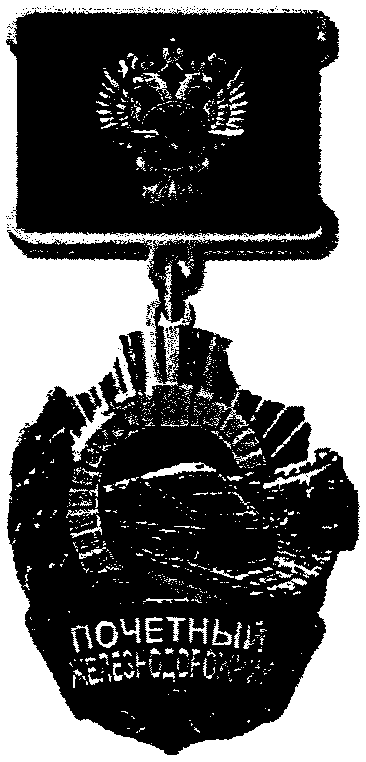 Приложение N 17к приказу Минтранса Россииот 30 сентября 2016 г. N 285ПОЛОЖЕНИЕО НАГРУДНОМ ЗНАКЕ "ПОЧЕТНЫЙ РАБОТНИК МОРСКОГО ФЛОТА"1. Нагрудным знаком "Почетный работник морского флота" (далее - нагрудный знак) награждаются работники организаций морского транспорта (включая морские торговые порты), сотрудники центрального аппарата Министерства транспорта Российской Федерации (далее - Министерство), Федерального агентства морского и речного транспорта, находящегося в ведении Министерства, и иные лица:за заслуги в развитии морского транспорта, повышение эффективности его работы и культуры обслуживания населения;за большой вклад в разработку и реализацию комплекса мер, направленных на повышение эффективности работы флота, совершенствование организации производства работ в промышленности и портах, ускорение темпов роста производительности труда;за ведение эффективной научной, изобретательской и рационализаторской работы, заслуги в области подготовки специалистов и квалифицированных рабочих для морского транспорта;за участие в разработке и совершенствовании правовых актов, регулирующих деятельность на морском транспорте;за улучшение условий и охраны труда, техники безопасности и заслуги по обеспечению безаварийного плавания судов в трудных условиях.2. Нагрудным знаком награждаются лица, имеющие стаж работы на морском транспорте не менее 10 лет, в том числе в данном коллективе не менее трех лет и в занимаемой должности не менее двух лет, а также ранее награжденные медалью "За строительство транспортных объектов" или Почетной грамотой Министерства транспорта Российской Федерации, или Благодарностью Министра транспорта Российской Федерации, или знаком "За отличие в учебе", или нагрудным знаком отличия "За безаварийную работу на морском транспорте" I степени, или нагрудным знаком отличия "За безаварийную работу на морском транспорте" II степени, с даты награждения которыми прошло не менее пяти лет.Независимо от стажа работы награждаются лица за отвагу и самоотверженность, проявленные при предотвращении аварий на морском транспорте, спасении жизни людей и техники.3. Нагрудный знак носится на правой стороне груди, располагается после нагрудного знака "Почетный работник транспорта России" и ниже государственных наград Российской Федерации, СССР и РСФСР.4. Описание и рисунок нагрудного знака приведены в приложении к настоящему Положению.Приложениек Положению о нагрудном знаке"Почетный работник морского флота"ОПИСАНИЕНАГРУДНОГО ЗНАКА "ПОЧЕТНЫЙ РАБОТНИК МОРСКОГО ФЛОТА"Нагрудный знак "Почетный работник морского флота" (далее - нагрудный знак) представляет собой серебристое изображение верхней части земного шара с рельефным красным полем, обозначающим территорию Российской Федерации, по центру которого серебристыми буквами расположено слово "Россия", и теплохода снизу. С правой стороны земного шара расположено золотистое изображение лавровой ветви.В верхней части нагрудного знака - изображение, флага Министерства транспорта Российской Федерации. В нижней части нагрудного знака - золотистое рельефное изображение якоря. Над якорем в красном поле располагаются слова, написанные золотистыми буквами, в две строки "ПОЧЕТНЫЙ РАБОТНИК МОРСКОГО ФЛОТА".На оборотной стороне нагрудного знака расположен номер.Высота нагрудного знака - 44 мм. Ширина нагрудного знака - 34 мм.На оборотной стороне знака имеется приспособление для крепления нагрудного знака к одежде.РИСУНОКнагрудного знака "Почетный работник морского флота"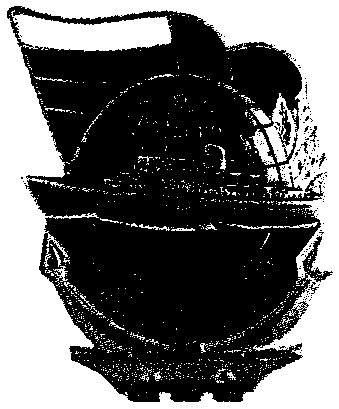 Приложение N 18к приказу Минтранса Россииот 30 сентября 2016 г. N 285ПОЛОЖЕНИЕ О НАГРУДНОМ ЗНАКЕ "ПОЧЕТНЫЙ ПОЛЯРНИК"1. Нагрудным знаком "Почетный полярник" (далее - нагрудный знак) награждаются работники организаций морского, воздушного и внутреннего водного транспорта независимо от их организационно-правовых форм и форм собственности, государственные служащие Министерства транспорта Российской Федерации, Федерального агентства морского и речного транспорта и иные лица, внесшие значительный вклад в развитие Северного морского пути:за достижение высоких производственно-экономических показателей в транспортном обеспечении жизнедеятельности населения Арктики и районов Крайнего Севера, повышение эффективности работы и культуры транспортного обслуживания;за заслуги в обеспечении устойчивого и безопасного функционирования Северного морского пути, в безаварийном плавании и проводке судов в Арктике, Антарктике, районах Крайнего Севера в сложных ледовых условиях, обеспечении безопасности полетов над арктическими территориями и над территорией Антарктиды;за заслуги в транспортном обеспечении научных исследований в бассейне Северного Ледовитого океана и в Антарктике;за значительный вклад в разработку проектов нормативных правовых актов по вопросам деятельности транспортной системы в Арктике, Антарктике и районах Крайнего Севера.2. Нагрудным знаком награждаются лица, имеющие стаж работы в Арктике и Антарктике не менее 10 лет, в том числе в данном коллективе не менее трех лет и в занимаемой должности не менее двух лет, а также награжденные медалью "За строительство транспортных объектов" или Почетной грамотой Министерства транспорта Российской Федерации, или Благодарностью Министра транспорта Российской Федерации, или знаком "За отличие в учебе", или нагрудным знаком отличия "За безаварийную работу на морском транспорте" I степени, или нагрудным знаком отличия "За безаварийную работу на речном транспорте" I степени, или нагрудным знаком отличия "За безаварийную работу на морском транспорте" II степени, нагрудным знаком отличия "За безаварийную работу на речном транспорте" II степени, с даты награждения которыми прошло не менее пяти лет.Независимо от стажа работы награждаются лица за проявление смелости, самоотверженности и героизма при спасении жизни людей и транспортных средств в Арктике и Антарктике.3. Нагрудный знак носится на правой стороне груди, располагается после нагрудного знака "Почетный работник транспорта России" и ниже государственных наград Российской Федерации, СССР и РСФСР.4. Описание и рисунок нагрудного знака приведены в приложении к настоящему Положению.Приложениек Положению о нагрудном знаке"Почетный полярник"ОПИСАНИЕ НАГРУДНОГО ЗНАКА "ПОЧЕТНЫЙ ПОЛЯРНИК"Нагрудный знак "Почетный полярник" (далее - нагрудный знак) представляет собой изображение земного шара синего цвета с золотистым рельефным изображением ледокола на нем. Под ледоколом - стилизованное изображение замерзшего моря в виде двух полос - белой и синей. Верхняя кромка белой полосы изогнутая.В верхней части нагрудного знака над земным шаром расположен развевающийся флаг Министерства транспорта Российской Федерации. Слева - золотистыми буквами слова "ПОЧЕТНЫЙ ПОЛЯРНИК", а справа между древком флага и земным шаром расположена золотистая лавровая ветвь.В нижней части нагрудного знака под стилизованным изображением моря по центру расположено изображение якоря и крыльев.На оборотной стороне нагрудного знака расположен номер.Высота нагрудного знака - 34 мм. Ширина нагрудного знака - 25 мм.На оборотной стороне нагрудного знака имеется приспособление для крепления к одежде.РИСУНОКнагрудного знака "Почетный полярник"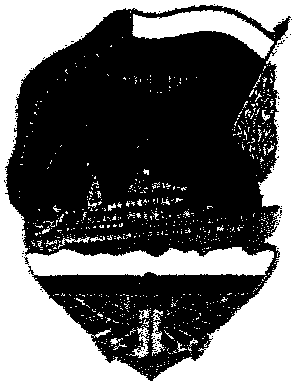 Приложение N 19к приказу Минтранса Россииот 30 сентября 2016 г. N 285ПОЛОЖЕНИЕО НАГРУДНОМ ЗНАКЕ "ПОЧЕТНЫЙ РАБОТНИКПРОМЫШЛЕННОГО ТРАНСПОРТА"1. Нагрудным знаком "Почетный работник промышленного транспорта" (далее - нагрудный знак) награждаются работники организаций промышленного транспорта, государственные служащие Министерства транспорта Российской Федерации, Федерального агентства железнодорожного транспорта, его территориальных органов и иные лица:за значительный вклад в разработку и реализацию комплексных мер, направленных на повышение эффективности работы промышленного транспорта, ускорение роста производительности труда;за разработку проектов законодательных и нормативных актов по вопросам деятельности промышленного транспорта;за достижения научной, изобретательской и рационализаторской работе;за заслуги в обеспечении безаварийной работы промышленного транспорта;за улучшение условий и охраны труда, техники безопасности.2. Нагрудным знаком награждаются лица, имеющие стаж работы на промышленном транспорте не менее 10 лет, в том числе в данном коллективе не менее трех лет и в занимаемой должности не менее двух лет, а также ранее награжденные медалью "За строительство транспортных объектов", или Почетной грамотой Министерства транспорта Российской Федерации, или Благодарностью Министра транспорта Российской Федерации, или нагрудным знаком отличия "За безаварийную работу на железнодорожном транспорте", или знаком "За отличие в учебе", с даты награждения которыми прошло не менее пяти лет.Независимо от стажа работы награждаются лица, проявившие отвагу и самоотверженность при предотвращении транспортных происшествий, спасении жизни людей и техники.3. Нагрудный знак носится на правой стороне груди, располагается после нагрудного знака "Почетный работник транспорта России" и ниже государственных наград Российской Федерации, СССР и РСФСР.4. Описание и рисунок нагрудного знака приведены в приложении к настоящему Положению.Приложениек Положению о нагрудномзнаке "Почетный работникпромышленного транспорта"ОПИСАНИЕНАГРУДНОГО ЗНАКА "ПОЧЕТНЫЙ РАБОТНИКПРОМЫШЛЕННОГО ТРАНСПОРТА"Нагрудный знак "Почетный работник промышленного транспорта" (далее - нагрудный знак) представляет собой медальон голубого цвета с рельефным позолоченным изображением промышленного лифта, крана и подъездных путей. В нижней части - рельефное серебристое изображение малой эмблемы Министерства транспорта Российской Федерации. Медальон наложен на десятиконечную звезду.По окружности медальона на синем эмалевом поле расположены слова "ПОЧЕТНЫЙ РАБОТНИК ПРОМЫШЛЕННОГО ТРАНСПОРТА".Диаметр нагрудного знака - 35 мм.На оборотной стороне нагрудного знака расположен номер.Нагрудный знак при помощи ушка и кольца крепится к четырехугольной колодке, обтянутой муаровой лентой голубого цвета с расположенной по центру большой эмблемой Министерства транспорта Российской Федерации.На оборотной стороне колодки имеется приспособление для крепления нагрудного знака к одежде.РИСУНОКнагрудного знака "Почетный работникпромышленного транспорта"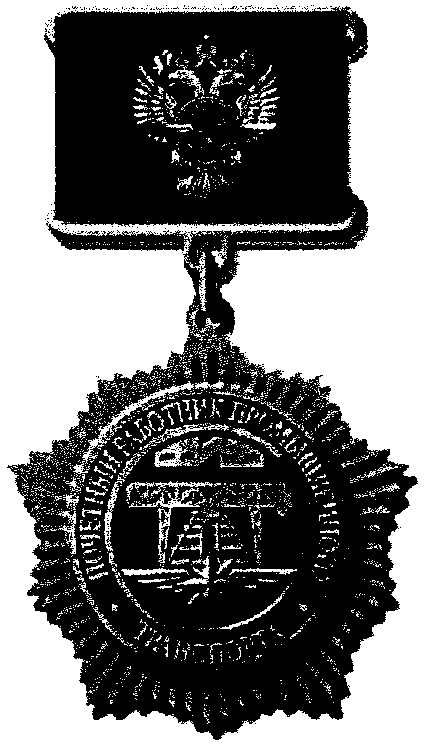 Приложение N 20к приказу Минтранса Россииот 30 сентября 2016 г. N 285ПОЛОЖЕНИЕО НАГРУДНОМ ЗНАКЕ "ПОЧЕТНЫЙ РАБОТНИК РЕЧНОГО ФЛОТА"1. Нагрудным знаком "Почетный работник речного флота" (далее - нагрудный знак) награждаются работники организаций внутреннего водного транспорта, государственные служащие Министерства транспорта Российской Федерации, Федерального агентства морского и речного транспорта и иные лица:за заслуги в развитии внутреннего водного транспорта, повышение эффективности его работы и культуры обслуживания населения;за внесение большого вклада в разработку и реализацию комплекса мер, направленных на повышение эффективности работы флота, совершенствование организации производства работ, ускорение темпов роста производительности труда;за активное участие в разработке и внедрении новой техники и технологий;за ведение эффективной научной, изобретательской и рационализаторской работы и заслуги в области подготовки специалистов и квалифицированных рабочих для внутреннего водного транспорта;за улучшение условий и охраны труда, обеспечение безаварийного плавания судов;за участие в разработке и совершенствовании правовых актов, регулирующих деятельность на внутреннем водном транспорте.2. Нагрудным знаком награждаются лица, имеющие стаж работы на внутреннем водном транспорте не менее 10 лет, в том числе в данном коллективе не менее трех лет и в занимаемой должности не менее двух лет, а также ранее награжденные медалью "За строительство транспортных объектов" или Почетной грамотой Министерства транспорта Российской Федерации, или Благодарностью Министра транспорта Российской Федерации, или знаком "За отличие в учебе", или нагрудным знаком отличия "За безаварийную работу на речном транспорте" I степени, или нагрудным знаком отличия "За безаварийную работу на речном транспорте" II степени, с даты награждения которыми прошло не менее пяти лет.Независимо от стажа работы награждаются лица за отвагу и самоотверженность, проявленные при предотвращении аварий на речном транспорте, спасении жизни людей и техники.3. Нагрудный знак носится на правой стороне груди, располагается после нагрудного знака "Почетный работник транспорта России" и ниже государственных наград Российской Федерации, СССР и РСФСР.4. Описание и рисунок нагрудного знака приведены в приложении к настоящему Положению.Приложениек Положению о нагрудном знаке"Почетный работник речного флота"ОПИСАНИЕ НАГРУДНОГО ЗНАКА "ПОЧЕТНЫЙ РАБОТНИК РЕЧНОГО ФЛОТА"Нагрудный знак "Почетный работник речного флота" (далее - нагрудный знак) представляет собой серебристый четырехугольник неправильной формы, через который по диагонали проходят две стилизованные серебристые якорные цепи.На четырехугольник наложен золотистый якорь, на котором расположено рулевое колесо, обрамленное лавровым венком. В поле рулевого колеса голубого цвета расположены слова "ПОЧЕТНЫЙ РАБОТНИК РЕЧНОГО ФЛОТА".Высота нагрудного знака - 32 мм. Ширина нагрудного знака - 32 мм.На оборотной стороне нагрудного знака расположен номер.Нагрудный знак при помощи ушка и кольца крепится к четырехугольной колодке, обтянутой муаровой лентой голубого цвета с расположенной по центру большой эмблемой Министерства транспорта Российской Федерации.На оборотной стороне колодки имеется приспособление для крепления нагрудного знака к одежде.РИСУНОКнагрудного знака "Почетный работник речного флота"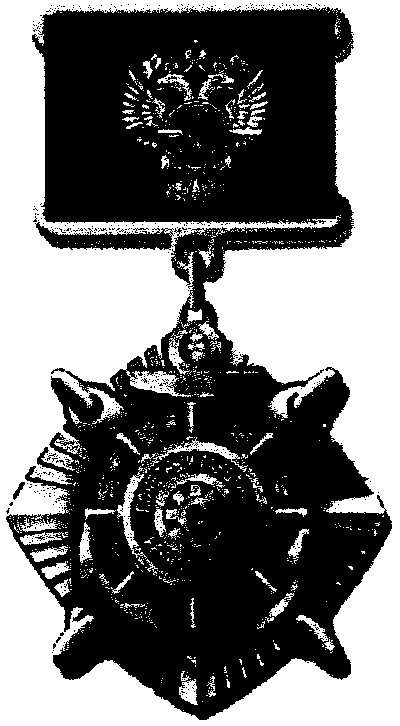 Приложение N 21к приказу Минтранса Россииот 30 сентября 2016 г. N 285ПОЛОЖЕНИЕО НАГРУДНОМ ЗНАКЕ ОТЛИЧИЯ "ЗА БЕЗАВАРИЙНУЮ РАБОТУ"1. Нагрудным знаком отличия "За безаварийную работу" (далее - нагрудный знак отличия) награждаются водители автобусов, троллейбусов, трамваев, грузовых и легковых автомобилей, работающие в организациях, предприятиях, учреждениях и объединениях автомобильного и городского электрического транспорта (далее - организация) независимо от ведомственной принадлежности и формы собственности, а также водители - предприниматели без образования юридического лица (далее - индивидуальный предприниматель), не допустившие случаев нарушений Правил дорожного движения Российской Федерации, утвержденных постановлением Правительства Российской Федерации от 23 октября 1993 г. N 1090 "О правилах дорожного движения" (Собрание актов Президента и Правительства Российской Федерации, 1993, N 47, ст. 4531; Собрание законодательства Российской Федерации, 1998, N 45, ст. 5521; 2000, N 18, ст. 1985; 2001, N 11, ст. 1029; 2002, N 9, ст. 931, N 27, ст. 2693; 2003, N 20, ст. 1899, N 40, ст. 3891; 2005, N 52 (ч. 3), ст. 5733; 2006, N 11, ст. 1179; 2008, N 8, ст. 741, N 17, ст. 1882; 2009, N 2, ст. 233, N 5, ст. 610; 2010, N 9, ст. 976, N 20, ст. 2471; 2011, N 42, ст. 5922; 2012, N 1, ст. 154, N 15, ст. 1780, N 30, ст. 4289, N 47, ст. 6505; 2013, N 5, ст. 371, ст. 404, N 24, ст. 2999, N 29, ст. 3966, N 31, ст. 4218, N 52 (ч. 2), ст. 7173; 2014, N 14, ст. 1625, N 21, ст. 2707, N 32, ст. 4487, N 38, ст. 5062, N 44, ст. 6063, N 47, ст. 6557; 2015, N 1 (ч. 2), ст. 223, N 15, ст. 2276, N 17 (ч. 4), ст. 2568, N 27, ст. 4083, N 46, ст. 6376; 2016, N 5, ст. 694, N 23, ст. 3325, N 31, ст. 5018, ст. 5029, N 38, ст. 5553), повлекших дорожно-транспортные происшествия, иных нормативных правовых актов, регулирующих вопросы безопасности при эксплуатации транспортных средств в Российской Федерации.2. Нагрудный знак отличия имеет три степени:нагрудный знак отличия "За безаварийную работу" I степени;нагрудный знак отличия "За безаварийную работу" II степени;нагрудный знак отличия "За безаварийную работу" III степени.Высшей степенью знака отличия является I степень.3. Нагрудным знаком отличия I степени награждаются водители автомобильного транспорта, под управлением которых общий пробег транспортного средства (транспортных средств) без аварий составил свыше 500 тыс. км, и водители городского электрического транспорта, под управлением которых безаварийный пробег транспортного средства составил свыше 400 тыс. км.Нагрудным знаком отличия II степени награждаются водители автомобильного транспорта, под управлением которых общий пробег транспортного средства (транспортных средств) без аварий составил свыше 300 тыс. км, и водители городского электрического транспорта, под управлением которых безаварийный пробег транспортного средства составил свыше 250 тыс. км.Нагрудным знаком отличия III степени награждаются водители автомобильного транспорта, под управлением которых общий пробег транспортного средства (транспортных средств) без аварий составил свыше 200 тыс. км, и водители городского электрического транспорта, под управлением которых безаварийный пробег транспортного средства составил свыше 150 тыс. км.4. Нагрудный знак отличия носится на правой стороне груди, располагается после нагрудного знака "Почетный автотранспортник" или нагрудного знака "Почетный работник горэлектротранспорта" и ниже государственных наград Российской Федерации, СССР и РСФСР.5. Описание и рисунок нагрудного знака отличия приведены в приложении к настоящему Положению.Приложениек Положению о нагрудном знакеотличия "За безаварийную работу"ОПИСАНИЕ НАГРУДНОГО ЗНАКА ОТЛИЧИЯ "ЗА БЕЗАВАРИЙНУЮ РАБОТУ"Нагрудный знак отличия "За безаварийную работу" I степени (далее - нагрудный знак отличия) представляет собой:I степень - золотистый медальон, в центре которого на золотистом щите расположена надпись красного цвета в четыре строки "ЗА БЕЗАВАРИЙНУЮ РАБОТУ I СТЕПЕНИ";II степень - серебристый медальон, в центре которого на золотистом щите расположена надпись красного цвета в четыре строки "ЗА БЕЗАВАРИЙНУЮ РАБОТУ II СТЕПЕНИ";III степень - серебристый медальон, в центре которого на серебристом щите расположена надпись красного цвета в четыре строки "ЗА БЕЗАВАРИЙНУЮ РАБОТУ III СТЕПЕНИ".В верхней части щита расположенная малая эмблема Министерства транспорта Российской Федерации.Справа и слева щит обрамляют лавровые ветви, исходящие из стилизованного колеса.Высота нагрудного знака отличия - 42 мм. Ширина знака отличия - 35 мм.На оборотной стороне нагрудного знака отличия имеется приспособление для крепления к одежде.РИСУНОКнагрудного знака отличия "За безаварийную работу"I степени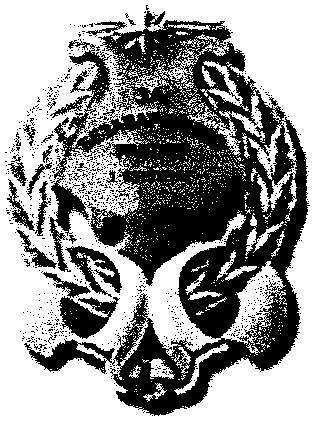 РИСУНОКнагрудного знака отличия "За безаварийную работу"II степени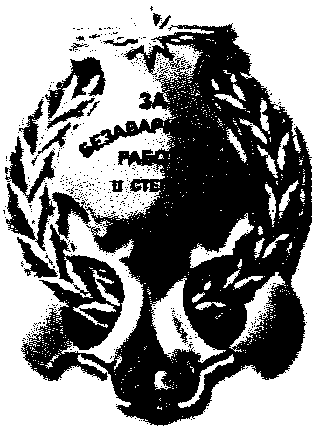 РИСУНОКнагрудного знака отличия "За безаварийную работу"III степени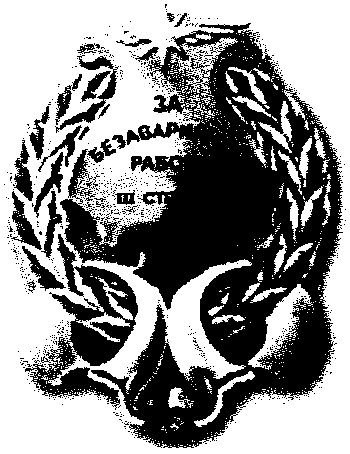 Приложение N 22к приказу Минтранса Россииот 30 сентября 2016 г. N 285ПОЛОЖЕНИЕО НАГРУДНОМ ЗНАКЕ ОТЛИЧИЯ "ЗА БЕЗАВАРИЙНЫЙ НАЛЕТ ЧАСОВ"1. Нагрудным знаком отличия "За безаварийный налет часов" (далее - нагрудный знак отличия) награждаются работающие пилоты, штурманы, бортовые инженеры, бортовые механики, бортовые радисты, пилоты-наблюдатели воздушных судов гражданской авиации, соблюдающие требования воздушного законодательства Российской Федерации и не допустившие авиационных происшествий или инцидентов, а также случаев нарушения производственной и трудовой дисциплины, угрожающих безопасности полетов.2. Нагрудный знак отличия имеет три степени:нагрудный знак отличия "За безаварийный налет часов" I степени;нагрудный знак отличия "За безаварийный налет часов" II степени;нагрудный знак отличия "За безаварийный налет часов" III степени.Высшей степенью нагрудного знака отличия является I степень.3. Нагрудным знаком отличия I степени награждаются лица:летного состава высших и средних учебных заведений гражданской авиации при безаварийном налете 5000 часов;летного состава, эксплуатирующие легкие и сверхлегкие воздушные суда и вертолеты всех типов, при безаварийном налете 7000 часов;летного состава, эксплуатирующие самолеты 1, 2 и 3-го класса, при безаварийном налете 10000 часов.Нагрудным знаком отличия II степени награждаются лица:летного состава высших и средних учебных заведений гражданской авиации при безаварийном налете 3000 часов;летного состава, эксплуатирующие легкие и сверхлегкие воздушные суда и вертолеты всех типов, при безаварийном налете 5000 часов;летного состава, эксплуатирующие самолеты 1, 2 и 3-го класса, при безаварийном налете 7000 часов.Нагрудным знаком отличия III степени награждаются лица:летного состава высших и средних учебных заведений гражданской авиации при безаварийном налете 1000 часов;летного состава, эксплуатирующие легкие и сверхлегкие воздушные суда и вертолеты всех типов, при безаварийном налете 3000 часов;летного состава, эксплуатирующие самолеты 1, 2 и 3-го класса, при безаварийном налете 5000 часов.4. Нагрудный знак отличия носится на правой стороне груди, располагается после нагрудных знаков "Отличник воздушного транспорта", "Отличник Аэрофлота" и ниже государственных наград Российской Федерации, СССР и РСФСР.5. Описание и рисунок нагрудного знака отличия приведены в приложении к настоящему Положению.Приложениек Положению о нагрудном знаке отличия"За безаварийный налет часов"ОПИСАНИЕНАГРУДНОГО ЗНАКА ОТЛИЧИЯ "ЗА БЕЗАВАРИЙНЫЙ НАЛЕТ ЧАСОВ"Нагрудный знак отличия "За безаварийный налет часов" (далее - нагрудный знак отличия) представляет собой:I степень - золотистый лавровый венок, в середине которого - изображение земного шара, покрытое синей эмалью, с золотистыми меридианами и параллелями и с наложенным поверх всего взлетающим самолетом золотистого цвета;II и III степень - серебристый лавровый венок, в середине которого - изображение земного шара, покрытое синей эмалью, с серебристыми меридианами и параллелями и с наложенным поверх всего взлетающим самолетом серебристого цвета.В верхней части нагрудного знака отличия расположен обращенный вправо флаг Министерства транспорта Российской Федерации.Вокруг земного шара надпись выпуклыми буквами на белой эмали "За безаварийный налет часов".В нижней части нагрудного знака отличия расположена надпись, обозначающая специальность летчика и степень нагрудного знака отличия.Размер нагрудного знака отличия по высоте - 45 мм.На оборотной стороне знака отличия имеется приспособление для крепления к одежде.РИСУНОКнагрудного знака отличия "За безаварийный налет часов"I степени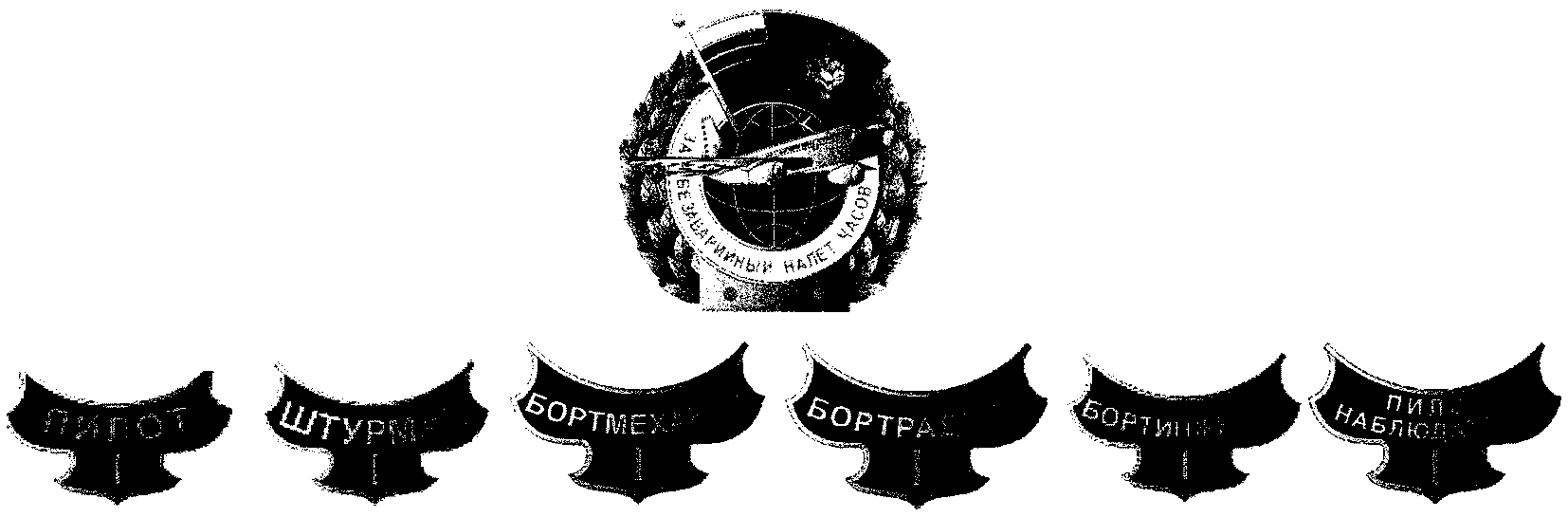 РИСУНОКнагрудного знака отличия "За безаварийный налет часов"II степени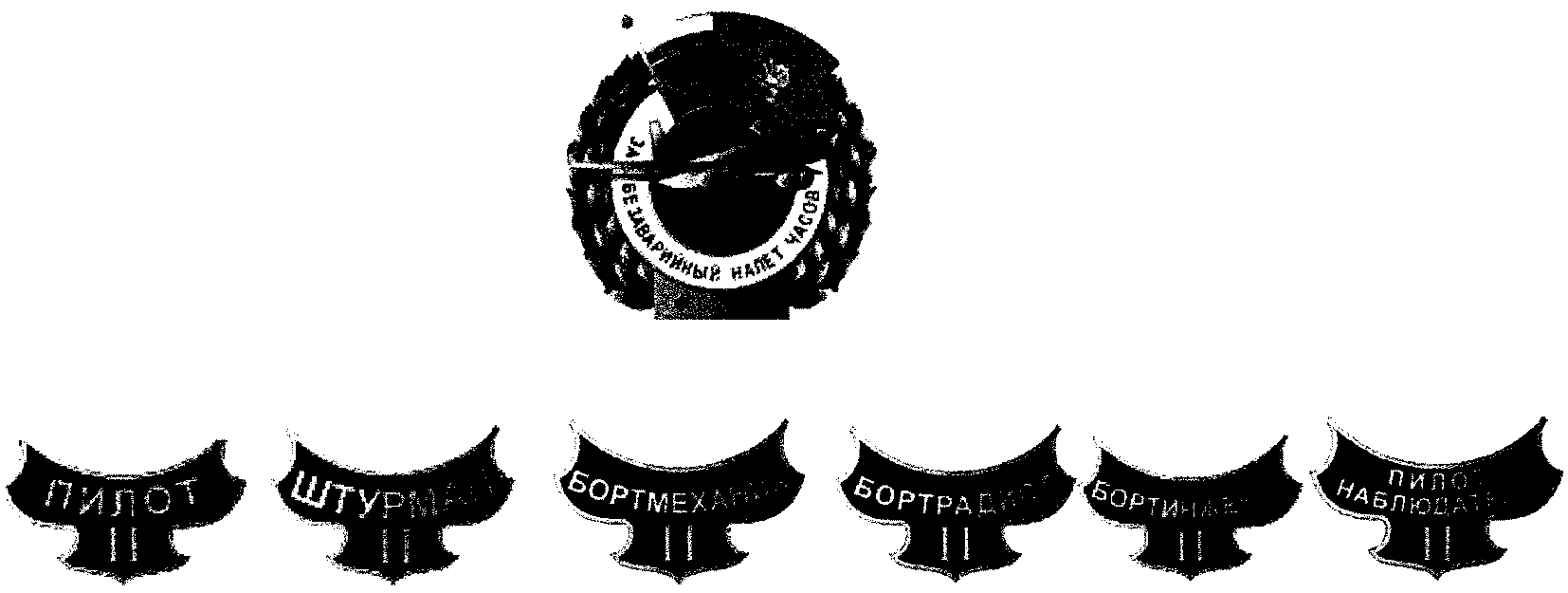 РИСУНОКнагрудного знака отличия "За безаварийный налет часов"III степени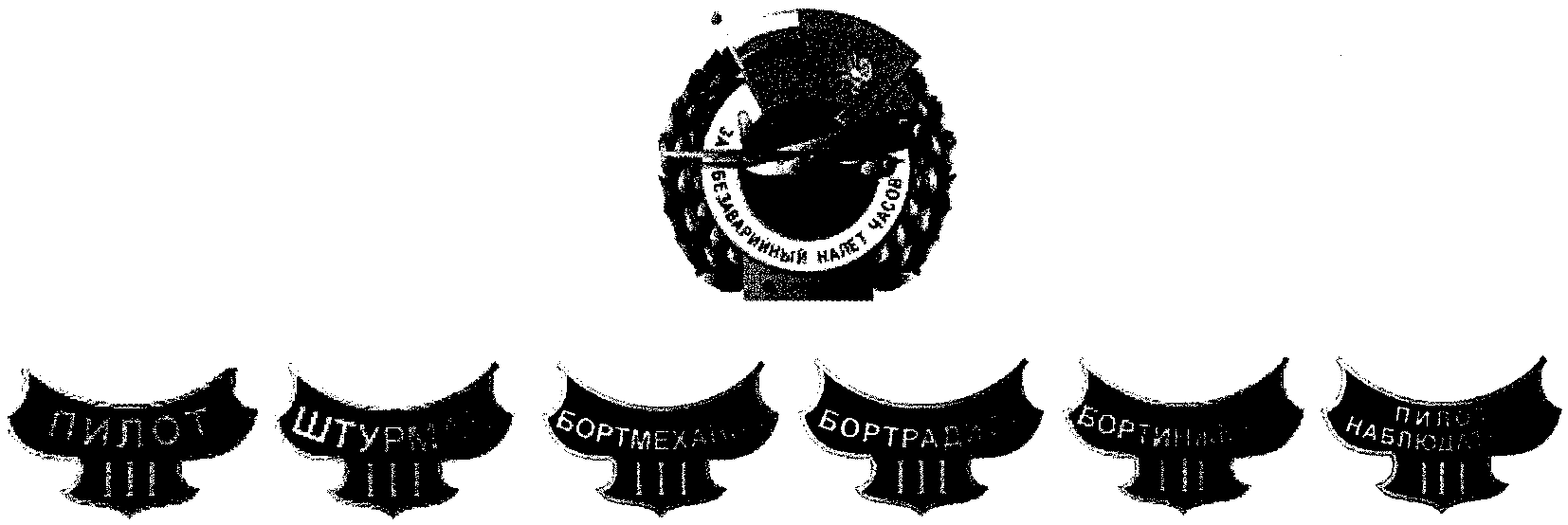 Приложение N 23к приказу Минтранса Россииот 30 сентября 2016 г. N 285ПОЛОЖЕНИЕО НАГРУДНОМ ЗНАКЕ ОТЛИЧИЯ "ЗА БЕЗАВАРИЙНУЮ РАБОТУНА МОРСКОМ ТРАНСПОРТЕ"1. Нагрудным знаком отличия "За безаварийную работу на морском транспорте" (далее - нагрудный знак отличия) награждаются работающие капитаны, старшие механики и механики морских судов, эксплуатируемых судоходными компаниями Российской Федерации, а также судов "река-море" плавания организаций морского транспорта, имеющих суда река-море плавания, не допустившим аварийных случаев на море и случаев нарушений трудовой дисциплины, угрожающих безопасности мореплавания.2. Нагрудный знак отличия имеет три степени:нагрудный знак отличия "За безаварийную работу на морском транспорте" I степени;нагрудный знак отличия "За безаварийную работу на морском транспорте" II степени;нагрудный знак отличия "За безаварийную работу на морском транспорте" III степени.Высшей степенью нагрудного знака отличия является I степень.3. Нагрудным знаком отличия I степени награждаются капитаны, старшие механики и механики морских судов или "река-море" плавания, не допустившие аварийных случаев на море на протяжении 15 лет.Нагрудным знаком отличия II степени награждаются капитаны, старшие механики и механики морских судов или судов "река-море" плавания, не допустившие аварийных случаев на море на протяжении 10 лет.Нагрудным знаком отличия III степени награждаются капитаны, старшие механики и механики морских судов или судов "река-море" плавания, не допустившие аварийных случаев на море на протяжении 5 лет.4. Нагрудный знак отличия носится на правой стороне груди, располагается после нагрудных знаков и значков: "Почетный работник морского флота", "Почетному работнику морского флота", "Почетный работник речного флота", "Почетный полярник", "Почетному полярнику" и ниже государственных наград Российской Федерации, СССР и РСФСР.5. Описание и рисунок нагрудного знака отличия приведены в приложении к настоящему Положению.Приложениек Положению о нагрудном знакеотличия "За безаварийную работуна морском транспорте"ОПИСАНИЕНАГРУДНОГО ЗНАКА ОТЛИЧИЯ "ЗА БЕЗАВАРИЙНУЮ РАБОТУНА МОРСКОМ ТРАНСПОРТЕ"Нагрудный знак отличия "За безаварийную работу на морском транспорте" (далее - нагрудный знак отличия) представляет собой изображение:I степени - золотистого якоря,II и III степени - серебристого якоря,на которое наложен:I степени - золотистый медальон,II и III степени - серебристый медальон.По периметру медальона выпуклыми буквами расположена надпись "ЗА БЕЗАВАРИЙНУЮ РАБОТУ НА МОРСКОМ ТРАНСПОРТЕ", разделенная двумя четырехконечными звездочками.Надпись, обрамляющая медальон, выполнена:I степени - на красной эмали золотистыми буквами;II степени - на синей эмали серебристыми буквами;III степени - на белой эмали серебристыми буквами.По центру медальона - синее эмалевое изображение:I степени - земного шара с золотистыми меридианами и параллелями, в центре него - золотистое изображение морского судна;II и III степени - земного шара с серебристыми меридианами и параллелями, в центре него - серебристое изображение морского судна.В нижней части якоря располагается римская цифра, обозначающая степень нагрудного знака отличия.Размер нагрудного знака отличия по высоте - 45 мм.Нагрудный знак отличия крепится к одежде при помощи винта с гайкой.РИСУНОКнагрудного знака отличия "За безаварийную работу на морскомтранспорте" I степени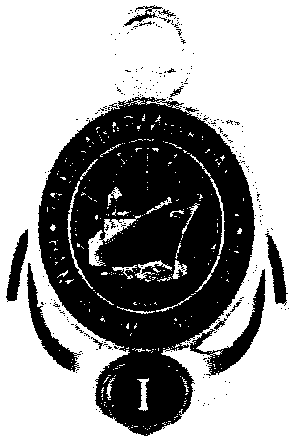 РИСУНОКнагрудного знака отличия "За безаварийную работу на морскомтранспорте" II степени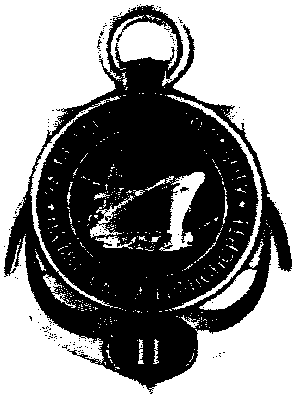 РИСУНОКнагрудного знака отличия "За безаварийную работу на морскомтранспорте" III степени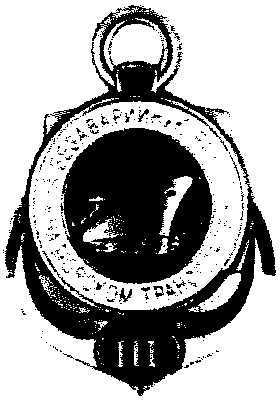 Приложение N 24к приказу Минтранса Россииот 30 сентября 2016 г. N 285ПОЛОЖЕНИЕО НАГРУДНОМ ЗНАКЕ ОТЛИЧИЯ "ЗА БЕЗАВАРИЙНУЮ РАБОТУНА РЕЧНОМ ТРАНСПОРТЕ"1. Нагрудным знаком отличия "За безаварийную работу на речном транспорте" (далее - нагрудный знак отличия) награждаются работающие капитаны, старшие механики и механики речных судов и судов "река-море" плавания, не допустившие аварийных случаев на внутренних водных путях и случаев нарушений трудовой дисциплины, угрожающих безопасности судоходства, в период навигации.2. Нагрудный знак отличия имеет три степени:нагрудный знак отличия "За безаварийную работу на речном транспорте" I степени;нагрудный знак отличия "За безаварийную работу на речном транспорте" II степени;нагрудный знак отличия "За безаварийную работу на речном транспорте" III степени.Высшей степенью нагрудного знака отличия является I степень.3. Нагрудным знаком отличия I степени награждаются капитаны, старшие механики и механики речных судов или судов "река-море" плавания, не допустившие аварийных случаев на внутренних водных путях на протяжении 15 навигаций.Нагрудным знаком отличия II степени награждаются капитаны, старшие механики и механики речных судов или судов "река-море" плавания, не допустившие аварийных случаев на внутренних водных путях на протяжении 10 навигаций.Нагрудным знаком отличия III степени награждаются капитаны, старшие механики и механики речных судов или судов "река-море" плавания, не допустившие аварийных случаев на внутренних водных путях на протяжении 5 навигаций.4. Нагрудный знак отличия носится на правой стороне груди, располагается после нагрудных знаков и значков: "Почетный работник речного флота", "Отличник речного флота", "Почетный работник морского флота", "Почетному работнику морского флота" и ниже государственных наград Российской Федерации, СССР и РСФСР.5. Описание и рисунок нагрудного знака отличия приведены в приложении к настоящему Положению.Приложениек Положению о нагрудном знакеотличия "За безаварийную работуна речном транспорте"ОПИСАНИЕНАГРУДНОГО ЗНАКА ОТЛИЧИЯ "ЗА БЕЗАВАРИЙНУЮ РАБОТУНА РЕЧНОМ ТРАНСПОРТЕ"Нагрудный знак отличия "За безаварийную работу на речном транспорте" (далее - нагрудный знак отличия) представляет собой изображение:I степени - золотистого якоря;II и III степени - серебристого якоря,на которое наложен:I степени - золотистый штурвал, обвитый канатом;II и III степени - серебристый штурвал, обвитый канатом.В центре штурвала расположен медальон, по периметру которого - надпись выпуклыми буквами "ЗА БЕЗАВАРИЙНУЮ РАБОТУ НА РЕЧНОМ ТРАНСПОРТЕ", разделенная двумя четырехконечными звездочками.Надпись выполнена:I степени - на красной эмали золотистыми буквами,II степени - на синей эмали серебристыми буквами,III степени - на белой эмали серебристыми буквами.По центру медальона - синее эмалевое изображение:I степени - земного шара с золотистыми меридианами и параллелями и наложенной на центр контурной картой России из голубой эмали, поверх которой помещено изображение речного пассажирского теплохода золотистого цвета;II и III степени - земного шара с серебристыми меридианами и параллелями и наложенной на центр контурной картой России из голубой эмали, поверх которой помещено изображение речного пассажирского теплохода серебристого цвета.В нижней части якоря располагается римская цифра, обозначающая степень нагрудного знака отличия.Размер знака отличия по высоте - 45 мм.Нагрудный знак отличия крепится к одежде при помощи винта с гайкой.РИСУНОКнагрудного знака отличия "За безаварийную работу на речномтранспорте" I степени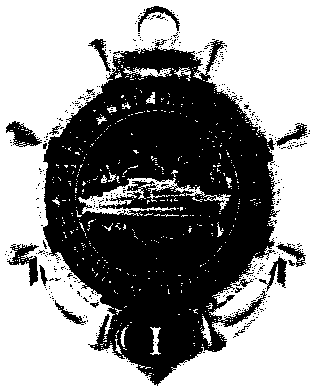 РИСУНОКнагрудного знака отличия "За безаварийную работу на речномтранспорте" II степени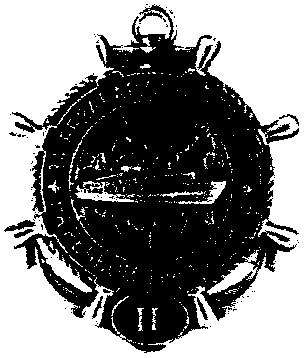 РИСУНОКнагрудного знака отличия "За безаварийную работу на речномтранспорте" III степени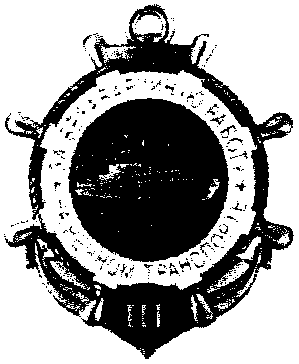 Приложение N 25к приказу Минтранса Россииот 30 сентября 2016 г. N 285ПОЛОЖЕНИЕО НАГРУДНОМ ЗНАКЕ ОТЛИЧИЯ "ЗА БЕЗАВАРИЙНУЮ РАБОТУНА ЖЕЛЕЗНОДОРОЖНОМ ТРАНСПОРТЕ"1. Нагрудным знаком отличия "За безаварийную работу на железнодорожном транспорте" (далее - нагрудный знак отличия) награждаются работающие машинисты, помощники машиниста и машинисты-инструкторы локомотивных бригад железнодорожного транспорта общего и необщего пользования, не допустившие аварийных случаев при движении поездов и маневровой работе на протяжении 15 лет и более.2. Нагрудный знак отличия носится на правой стороне груди, располагается после нагрудных знаков "Почетный железнодорожник", "Почетному железнодорожнику", "Почетный работник промышленного транспорта" и ниже государственных наград Российской Федерации, СССР и РСФСР.3. Описание и рисунок нагрудного знака отличия приведены в приложении к настоящему Положению.Приложениек Положению о нагрудном знакеотличия "За безаварийную работуна железнодорожном транспорте"ОПИСАНИЕНАГРУДНОГО ЗНАКА ОТЛИЧИЯ "ЗА БЕЗАВАРИЙНУЮ РАБОТУНА ЖЕЛЕЗНОДОРОЖНОМ ТРАНСПОРТЕ"Нагрудный знак отличия "За безаварийную работу на железнодорожном транспорте" (далее - нагрудный знак отличия) представляет собой золотистый лавровый венок, поверх которого наложен щит зеленой эмали.В верхней части щита расположена большая эмблема Министерства транспорта Российской Федерации. В центральной части щита - надпись в четыре строки "ЗА БЕЗАВАРИЙНУЮ РАБОТУ НА ЖЕЛЕЗНОДОРОЖНОМ ТРАНСПОРТЕ". В нижней части - электровоз серебристого цвета.Высота знака отличия - 42 мм. Ширина знака отличия - 35 мм.На оборотной стороне знака отличия имеется приспособление для крепления к одежде.РИСУНОКнагрудного знака отличия "За безаварийную работуна железнодорожном транспорте"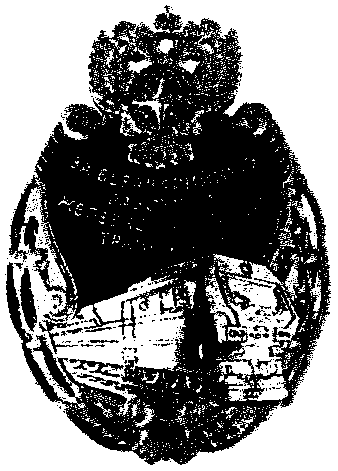 Приложение N 26к приказу Минтранса Россииот 30 сентября 2016 г. N 285ПОЛОЖЕНИЕ О НАГРУДНОМ ЗНАКЕ ОТЛИЧИЯ "ЗА БЕЗАВАРИЙНОЕ УВД"1. Нагрудным знаком отличия "За безаварийное УВД" (далее - нагрудный знак отличия) награждаются представители диспетчерского, инспекторского, инструкторского, руководящего состава, непосредственно участвующие в обеспечении воздушного движения (далее - персонал по организации воздушного движения), не имеющие случаев нарушений и ошибок при управлении воздушным движением, приведших к авиационным происшествиям и/или инцидентам, а также к нарушениям порядка использования воздушного пространства.2. Нагрудный знак отличия "За безаварийное УВД" имеет три степени:нагрудный знак отличия "За безаварийное УВД" I степени;нагрудный знак отличия "За безаварийное УВД" II степени;нагрудный знак отличия "За безаварийное УВД" III степени.Высшей степенью знака отличия является I степень.3. Нагрудным знаком отличия I степени награждается персонал по организации воздушного движения, имеющий стаж безупречной, безаварийной работы в службе управления воздушным движением на протяжении 15 лет и более.Нагрудный знаком отличия II степени награждается персонал по организации воздушного движения, имеющий стаж безупречной, безаварийной работы в службе управления воздушным движением на протяжении 10 лет.Нагрудным знаком отличия III степени награждается персонал по организации воздушного движения, имеющий стаж безупречной, безаварийной работы в службе управления воздушным движением на протяжении 5 лет.4. Нагрудный знак отличия носится на правой стороне груди, располагается после нагрудных знаков "Почетный работник аэронавигации", "Отличник воздушного транспорта", "Отличник Аэрофлота" и ниже государственных наград Российской Федерации, СССР и РСФСР.5. Описание и рисунок нагрудного знака отличия приведены в приложении к настоящему Положению.Приложениек Положению о нагрудном знакеотличия "За безаварийное УВД"ОПИСАНИЕ НАГРУДНОГО ЗНАКА ОТЛИЧИЯ "ЗА БЕЗАВАРИЙНОЕ УВД"Нагрудный знак отличия "За безаварийное УВД" (далее - нагрудный знак отличия) представляет собой голубой медальон, обрамленный белой полосой, в верхней части которой расположена надпись золотистыми буквами "ЗА БЕЗАВАРИЙНОЕ УВД", на нижнюю часть наложены две золотистые лавровые ветви, между которыми расположена римская цифра, обозначающая степень нагрудного знака отличия.По центру медальона изображены белого цвета взлетно-посадочная полоса, координатная сетка локатора и силуэт самолета.В верхней части нагрудного знака отличия располагается флаг Министерства транспорта Российской Федерации.Высота знака отличия - 43 мм. Ширина знака отличия - 40 мм.На оборотной стороне знака отличия имеется приспособление для крепления к одежде.РИСУНОКнагрудного знака отличия "За безаварийное УВД" I степени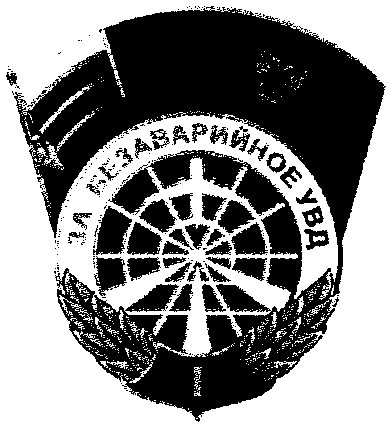 РИСУНОКнагрудного знака отличия "За безаварийное УВД" II степени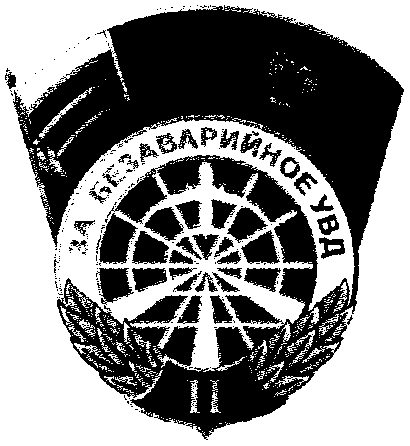 РИСУНОКнагрудного знака отличия "За безаварийное УВД" III степени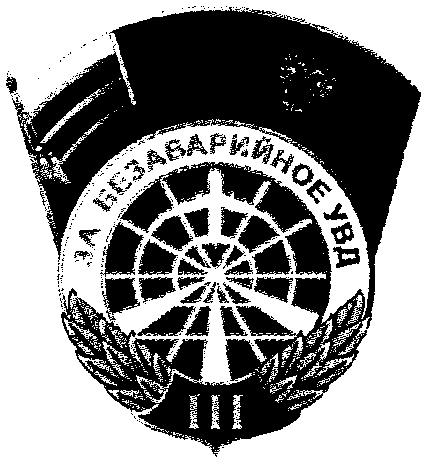 Приложение N 27к приказу Минтранса Россииот 30 сентября 2016 г. N 285ПОЛОЖЕНИЕ О ЗНАКЕ "ЗА ОТЛИЧИЕ В УЧЕБЕ"1. Знаком "За отличие в учебе" (далее - знак) награждаются выпускники государственных образовательных организаций высшего образования, находящихся в ведении федеральных агентств, подведомственных Министерству транспорта Российской Федерации.Претенденты на награду должны удовлетворять следующим критериям:а) получение обучающимся по итогам промежуточной аттестации в течение всего периода обучения только оценок "отлично" и признание обучающегося победителем или призером международной, всероссийской, ведомственной, региональной, проводимой образовательным учреждением, научной организацией, общественной и иной организацией олимпиады, конкурса, соревнования, состязания, иного мероприятия, направленного на выявление учебных достижений обучающихся или получение награды (приза) за результаты научно-исследовательской работы, проводимой образовательным учреждением, научной или иной организацией или документа, удостоверяющего исключительное право обучающегося на достигнутый им научный (научно-методический, научно-технический, научно-творческий) результат интеллектуальной деятельности (патент, свидетельство) или гранта на выполнение научно-исследовательской работы;б) получение обучающимся по итогам промежуточной аттестации в течение всего периода обучения только оценок "отлично" и наличие у обучающегося публикации в научном (учебно-научном, учебно-методическом) международном, всероссийском, ведомственном, региональном издании, в издании образовательного учреждения, научной или иной организации или иное публичное представление обучающимся результатов научно-исследовательской работы (в том числе путем выступления с докладом (сообщением) на конференции, семинаре, ином мероприятии (международном, всероссийском, ведомственном, региональном, проводимом образовательным учреждением, научной, общественной или иной организацией), а также активная работа в студенческих организациях.2. Знак носится на правой стороне груди и располагается ниже государственных наград Российской Федерации, СССР и РСФСР и после других ведомственных наград при их наличии.3. Описание и рисунок знака приведены в приложении к настоящему Положению.Приложениек Положению о знаке "За отличие в учебе"ОПИСАНИЕ ЗНАКА "ЗА ОТЛИЧИЕ В УЧЕБЕ"Знак "За отличие в учебе" (далее - знак) представляет собой серебристый лавровый венок из металла серебристого цвета, поверх которого наложена большая эмблема Министерства транспорта Российской Федерации серебристого цвета. Под эмблемой, на нижней части венка располагается фигурная лента, покрытая красной эмалью, с надписью рельефными буквами серебристого цвета в две строки "За отличие в учебе".Размер знака по высоте - 35 мм.На оборотной стороне располагается номер.На оборотной стороне знака имеется приспособление для крепления к одежде.РИСУНОКзнака "За отличие в учебе"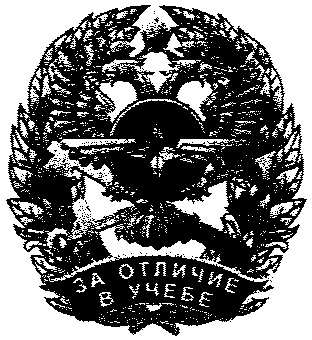 Приложение N 28к приказу Минтранса Россииот 30 сентября 2016 г. N 285ПОЛОЖЕНИЕО БЛАГОДАРНОСТИ МИНИСТРА ТРАНСПОРТА РОССИЙСКОЙ ФЕДЕРАЦИИ1. Благодарность Министра транспорта Российской Федерации (далее - Благодарность) объявляется работникам организаций по обустройству государственной границы, автомобильного, внутреннего водного, воздушного, городского электрического (включая метрополитен), железнодорожного, морского (включая морские торговые порты) и промышленного транспорта и дорожного хозяйства, государственным служащим Министерства транспорта Российской Федерации (далее - Министерство), федеральной службы и федеральных агентств, находящихся в ведении Министерства, их территориальных органов, иностранным гражданам и иным лицам:за высокие производственные достижения и плодотворный труд;за успехи в повышении экономической эффективности и конкурентоспособности производителей транспортных услуг, эффективности работы, уровня техники безопасности и охраны труда;за решение социальных вопросов, достижения в области науки и техники, подготовку специалистов и квалифицированных рабочих;за обеспечение безопасности движения транспорта и снижение уровня экологического воздействия транспорта;за освоение современных технологий и высокоэффективных процессов, внедрение передовых средств механизации и автоматизации;за самоотверженность и мужество, проявленные при спасении жизни людей, имущества в чрезвычайных, сложных аварийных ситуациях;за заслуги в работе по обустройству государственной границы;за выполнение производственных задач, стоящих перед Министерством.2. Благодарность объявляется лицам, как правило, имеющим стаж работы в транспортном комплексе не менее трех лет, в том числе в данном коллективе не менее двух лет и в занимаемой должности - не менее одного года, а также имеющим награды (поощрения) организации или органа исполнительной власти субъекта Российской Федерации, или органа муниципального образования, на территории которого осуществляется деятельность организации.3. Описание и рисунок Благодарности приведены в приложении к настоящему Положению.Приложениек Положению о БлагодарностиМинистра транспортаРоссийской ФедерацииОПИСАНИЕБЛАГОДАРНОСТИ МИНИСТРА ТРАНСПОРТА РОССИЙСКОЙ ФЕДЕРАЦИИБлагодарность Министра транспорта Российской Федерации (далее - Благодарность) представляет собой лист плотной белой бумаги размером 297 x 210 мм. Лист обрамляет рамка, состоящая из белой полоски шириной 8 мм и золотой полоски шириной 2 мм.Посередине листа Благодарности проходит светло-зеленая полоса шириной 75 мм. В верхней части листа посередине на расстоянии 20 мм от верхнего края рамки расположено изображение большой эмблемы Министерства транспорта Российской Федерации. Ниже расположено слово золотистого цвета "БЛАГОДАРНОСТЬ" высотой 10 мм.Под словом "БЛАГОДАРНОСТЬ" на расстоянии 20 мм на фоновом изображении большой эмблемы Министерства транспорта Российской Федерации располагаются слова синего цвета в две строки, расстояние между которыми 7 мм "Министра транспорта Российской Федерации". На 5 мм ниже расположено слово "объявляется".РИСУНОКБлагодарности Министра транспорта Российской Федерации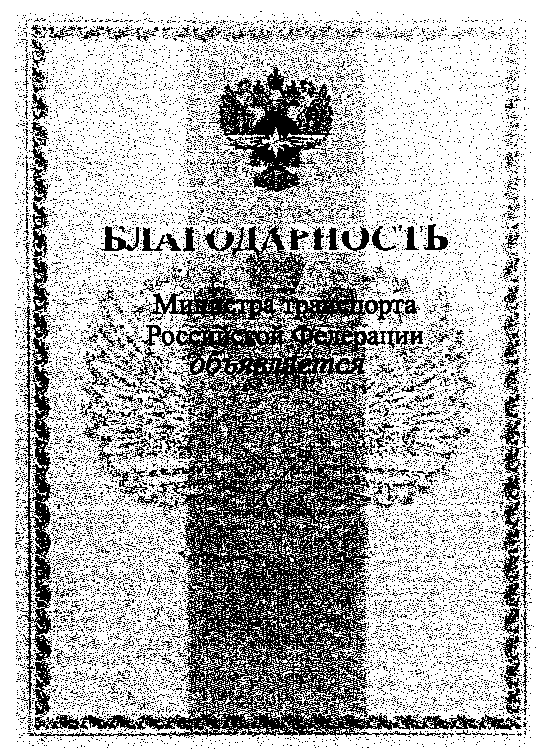 Приложение N 29к приказу Минтранса Россииот 30 сентября 2016 г. N 285ПОЛОЖЕНИЕО ПОЧЕТНОМ ДИПЛОМЕ МИНИСТЕРСТВА ТРАНСПОРТАРОССИЙСКОЙ ФЕДЕРАЦИИ1. Почетным дипломом Министерства транспорта Российской Федерации (далее - Почетный диплом) награждаются трудовые коллективы организаций по обустройству государственной границы, автомобильного, внутреннего водного, воздушного, городского электрического (включая метрополитен), железнодорожного, морского (включая морские торговые порты), промышленного транспорта, дорожного хозяйства и иных организаций и учреждений, добившиеся высоких результатов:в организации финансово-хозяйственной деятельности, развитии и укреплении материально-технической и производственной базы;в использовании передовых форм и методов организации труда, дающих значительный экономический эффект;в повышении эффективности и качества транспортного обслуживания, конкурентоспособности российской транспортной системы на мировом рынке транспортных услуг, модернизации транспортных технологий;в обеспечении безопасности железнодорожного, дорожного и воздушного движения, мореплавания и судоходства;в освоении передовых технологий и высокоэффективных процессов в сфере транспорта и дорожного хозяйства;в подготовке высококвалифицированных специалистов для организаций транспорта и дорожного хозяйства;в обеспечении эффективного государственного контроля и надзора на транспорте и в дорожном хозяйстве;в обеспечении устойчивого функционирования Единой системы организации воздушного движения и Единой системы авиационно-космического поиска и спасания;в работе по обустройству государственной границы.2. В целях поощрения инициативы и высокого профессионализма Почетным дипломом могут также награждаться коллективы за отдельные выдающиеся достижения в области развития транспортного и дорожного производства.3. Описание и рисунок Почетного диплома приведены в приложении к настоящему Положению.Приложениек Положению о Почетном дипломеМинистерства транспортаРоссийской ФедерацииОПИСАНИЕПОЧЕТНОГО ДИПЛОМА МИНИСТЕРСТВА ТРАНСПОРТАРОССИЙСКОЙ ФЕДЕРАЦИИПочетный диплом Министерства транспорта Российской Федерации (далее - Почетный диплом) представляет собой лист бумаги размером 297 x 420 мм. Лист обрамляем фигурная рамка в виде лавровых ветвей, обвитых золотистой лентой.В центре верхней части Почетного диплома на расстоянии 30 мм от верхнего края рамки расположена большая эмблема Министерства транспорта Российской Федерации. Ниже на расстоянии 10 мм располагаются слова золотистого цвета "Министерство транспорта Российской Федерации", под ними - слова "ПОЧЕТНЫМ ДИПЛОМОМ", напечатанные буквами красного цвета высотой 18 мм. На 15 мм ниже расположено слово "награждается", напечатанное буквами золотистого цвета.РИСУНОКПочетного диплома Министерства транспортаРоссийской Федерации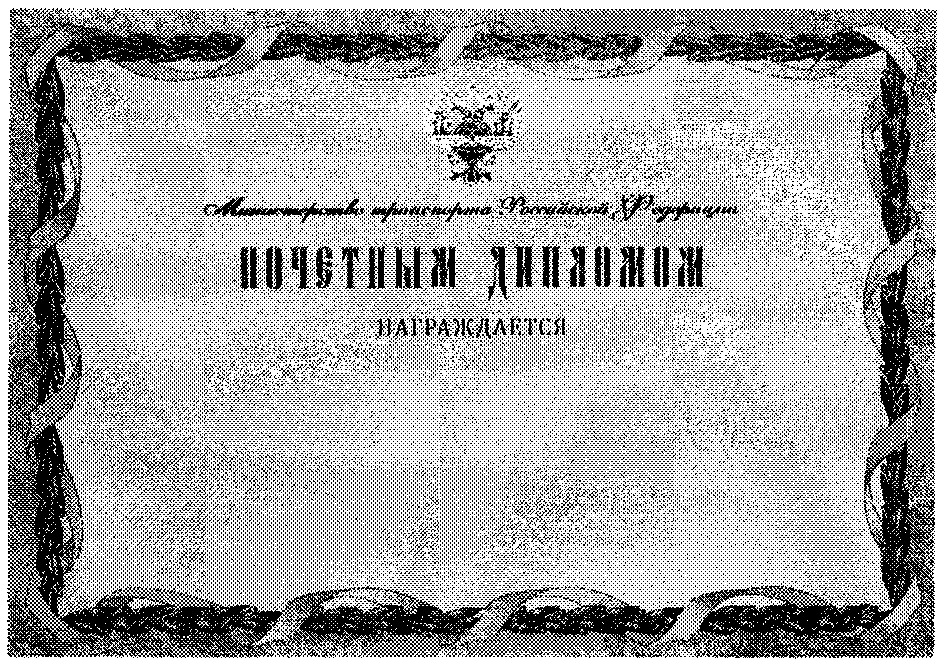 Приложение N 30к приказу Минтранса Россииот 30 сентября 2016 г. N 285Форма                        ПРЕДСТАВЛЕНИЕ К НАГРАЖДЕНИЮ           ВЕДОМСТВЕННЫМ ЗНАКОМ ОТЛИЧИЯ МИНИСТЕРСТВА ТРАНСПОРТА             РОССИЙСКОЙ ФЕДЕРАЦИИ, ДАЮЩИМ ПРАВО НА ПРИСВОЕНИЕ                          ЗВАНИЯ "ВЕТЕРАН ТРУДА"                                       ____________________________________                                          (субъект Российской Федерации)                                       ____________________________________                                       (наименование ведомственной награды)                                       ____________________________________1. Фамилия, имя, отчество (при наличии) ______________________________________________________________________________________________________________2. Число, месяц, год рождения _________________ 3. Пол ____________________4. Занимаемая должность и место работы _______________________________________________________________________________________________________________5. Образование ____________________________________________________________                   (наименование учебного заведения, год его окончания,___________________________________________________________________________                        наименование специальности)6. Ученая степень, ученое звание __________________________________________7. Какими ведомственными наградами награжден(а) ___________________________                                                (наименование ведомственной___________________________________________________________________________           награды с указанием числа, месяца, года награждения)8. Какими   государственными   и   региональными   наградами   награжден(а)___________________________________________________________________________             (название ордена, медали, почетного звания СССР,___________________________________________________________________________                       РСФСР, Российской Федерации,___________________________________________________________________________               награды органа исполнительной власти субъекта                  Российской Федерации, год награждения)9. Общий стаж работы _______________  10. Стаж работы в отрасли ___________11. Стаж работы в данном трудовом     12. Стаж работы в занимаемойколлективе _________________________  должности ___________________________13.  Трудовая  деятельность  (включая  учебу в высших и средних специальныхучебных заведениях, военную службу)    Сведения   в   пунктах   1   -   13   соответствуют  данным  документа,удостоверяющего личность, трудовой книжки, трудового соглашения, документово получении образования и военного билета.Руководитель кадрового подразделения    ___________________________________                                                      (Ф.И.О.)"__" ____________ 20__ г.               ___________________________________ М.П. <*>                                            (подпись)14. Характеристика  с  указанием  конкретных   заслуг   представляемого   кнаграждению(при представлении к очередной ведомственной награде указываются  заслуги сдаты предыдущего награждения)    Кандидатура ___________________________________________________________                                   (Ф.И.О. награждаемого)    к награждению _________________________________________________________                             (наименование ведомственной награды)    рекомендована _________________________________________________________    Протокол N _____ от ______________ 20__ г.Руководитель организации               Председатель профсоюзной организации                                       (или председатель собрания трудового                                       коллектива организации)______________________________         ______________________________     (фамилия, инициалы)                    (фамилия, инициалы)______________________________         ______________________________          (подпись)                              (подпись)"__" ______________ 20__ г.            "__" ______________ 20__ г.  М.П. <*>                               М.П. <*>                               СОГЛАСОВАНО:Руководитель исполнительного органа         Руководитель территориального  государственной власти субъекта          управления Федеральной службы по       Российской Федерации                   надзору в сфере транспорта   ______________________________         ______________________________        (фамилия, инициалы)                    (фамилия, инициалы)   ______________________________         ______________________________             (подпись)                              (подпись)   "__" ___________ 20__ г.                   "__" ___________ 20__ г.    М.П. <*>                                  М.П. <*>  Высшее должностное лицо субъекта    Российской Федерации <*>   ______________________________        (фамилия, инициалы)   ______________________________             (подпись)   "__" ___________ 20__ г.    М.П. <*>--------------------------------<*> При наличии.Месяц и годМесяц и годДолжность с указанием названия организации (в соответствии с записями в документах о получении образования, военном билете, трудовой книжке, трудовом соглашении)Адрес организации (с указанием субъекта Российской Федерации, муниципального образования)поступленияуходаДолжность с указанием названия организации (в соответствии с записями в документах о получении образования, военном билете, трудовой книжке, трудовом соглашении)Адрес организации (с указанием субъекта Российской Федерации, муниципального образования)Месяц и годМесяц и годДолжность с указанием названия организации (в соответствии с записями в военном билете, трудовой книжке, трудовом договоре)Адрес организации (с указанием субъекта Российской Федерации, муниципального образования)поступленияуходаДолжность с указанием названия организации (в соответствии с записями в военном билете, трудовой книжке, трудовом договоре)Адрес организации (с указанием субъекта Российской Федерации, муниципального образования)N п/пТип транспортного средстваед. измерения (км, часы, года)Данные о безаварийной работе, количественные показателиN п/пФамилия, имя, отчество (при наличии)Наименование занимаемой должностиСтепень знака отличияПримечание12345Эмблема Министерстватранспорта Российской ФедерацииУДОСТОВЕРЕНИЕКВЕДОМСТВЕННОЙНАГРАДЕМИНИСТЕРСТВА ТРАНСПОРТАРОССИЙСКОЙ ФЕДЕРАЦИИЭмблема Министерстватранспорта Российской ФедерацииМИНИСТЕРСТВО ТРАНСПОРТАРОССИЙСКОЙ ФЕДЕРАЦИИУДОСТОВЕРЕНИЕКВЕДОМСТВЕННОЙНАГРАДЕ             N 00000               -----Награжден(а)_______________________________(фамилия)_______________________________(имя)Награда N _____________________________________(отчество (при наличии))МИНИСТР ТРАНСПОРТАРОССИЙСКОЙ ФЕДЕРАЦИИм.п.Приказ Минтранса Россииот "__" __________ 20__ г.N ______Эмблема Министерстватранспорта Российской ФедерацииУДОСТОВЕРЕНИЕк нагрудному знаку отличияМинистерства транспортаРоссийской ФедерацииУДОСТОВЕРЕНИЕНагражден(а)УДОСТОВЕРЕНИЕот имениМинистерства транспортаРоссийской Федерации______________________________(фамилия)от имениМинистерства транспортаРоссийской Федерации______________________________(имя)______________________________(отчество (при наличии))N ______Руководитель __________________м.п.Приказ Ространснадзораот ____________ 20__ г. N ______Месяц и годМесяц и годДолжность с указанием названия организации (в соответствии с записями в документах о получении образования, военном билете, трудовой книжке, трудовом соглашении)Адрес организации (с указанием субъекта Российской Федерации, муниципального образования)поступленияуходаДолжность с указанием названия организации (в соответствии с записями в документах о получении образования, военном билете, трудовой книжке, трудовом соглашении)Адрес организации (с указанием субъекта Российской Федерации, муниципального образования)